 الجمهورية الجزائرية الـديموقراطيـة الـشعبيــةوزارة التعليــم العالــي و البحــث العلمــيمواءمة عرض تكوين ماسترأكاديمي/  مهنيالميدان : العلوم الانسانية والاجتماعيةالفرع: علم النفسالتخصص: علم النفس العياديالسنة الجامعية: 2017/2018مسؤةل الميدان ك د, محمد بليل REPUBLIQUE ALGERIENNE DEMOCRATIQUE ET POPULAIREMINISTERE DE L’ENSEIGNEMENT SUPERIEUR ET DE LA RECHERCHE SCIENTIFIQUEHARMONISATION Offre de formation MASTER ACADEMIQUE /PROFESSIONNALISANTDomaine  : Sciences Humaines et SocialesFilière: PsychologieSpécialité: Psychologie cliniqueAnnée Universitaire : 2017/2018الفهرسبطاقة تعريف الماستر--------------------------------------------------تحديد مكان التكوين----------------------------------------------المشاركون في التأطير  --------------------------------------------إطار وأهداف التكوين---------------------------------------------شروط الالتحاق --------------------------------------أهداف التكوين--------------------------------------------المؤهلات و القدرات المستهدفة ------------------------------------القدرات الجهوية و الوطنية لقابلية التشغيل----------------------------الجسور نحو تخصصات أخرى-----------------------------------مؤشرات متابعة مشروع التكوين -----------------------------------قدرات التاأطير.........................................................4-الإمكانيات البشرية المتوفرة-----------------------------------------اساتذة المؤسسة المتدخلين في الاختصاص -----------------------------------ب-التأطير الخارجي------------------------------------5-الإمكانيات المادية المتوفرة------------------------------------------ المخابر البيداغوجية والتجهيزات --------------------------------- ميادين التربص والتكوين في المؤسسات----------------------------مخابر البحث لدعم التكوين في الماستر--------------------------------مشاريع البحث لدعم التكوين  في الماستر------------------------------- فضاءات الأعمال الشخصية وتكنولوجيات الإعلام والاتصال ----------------II- بطاقةالتنظيم السداسي للتعليم ------------------------------------------السداسي الأول-------------------------------------------------السداسي الثاني-------------------------------------------------السداسي الثالث------------------------------------------------السداسي الرابع------------------------------------------------حوصلة شاملة للتكوين--------------------------------------------III البرنامج المفصل لكل مادةIV- العقود/الاتفاقيات ---------------------------------------------بطاقة تعريف الماستر ( تعبئة كل الخانات إجباري )تحديد مكان التكوين: جامعة إبن خلدون -تيارت-كلية أو معهد: العلوم الإنسانية والإجتماعيةقسم : العلوم الإجتماعية2- المشاركون في التكوين (*):- مسؤول فرقة ميدان التكوين:  الاسم واللقب: محمد بليل الرتبة:أستاذ محاضر أ. : 0551143045            البريد الإلكتروني: belilmed27@yahoo.fr- منسق / مسؤول فرقة شعبة التكوين:  الاسم واللقب:  منير عربات  الرتبة: أستاذ مساعد أ.    : 0554196086              البريد الإلكتروني: mounirmoc@yahoo.fr- منسق / مسؤول التخصص  الاسم واللقب:  جميلة ملوكي الرتبة: أستاذ محاضر أ.    : 0791565345 /0555687069                  البريد الإلكتروني: lebbaad@yahoo.frالسيرة الذاتية لمسؤةل الميدان الاسم واللّقب: محمد بليل آخر شهادة محصّل عليها وتاريخ إصدارها:شهادة التأهيل الجامعي ( الدكتوراه) 2014التخصّص: تاريخ حديث ومعاصر الرّتبة:استاذ محاضر "أ"الوظيفة: أستاذالمؤسّسة الأصلية:جامعة تيارت المجالات العلمية المشتغل فيها:عضو المجلس العلمي للكلية و عضو المجلس العلمي للجامعةالمنشورات الخمس الأخيرة:- كتاب : تشريعات الاستعمار الفرنسي في الجزائر 1881-1914- كتاب المجالس العامة في الجزائر و قضايا الجزائريين 1947-1954- مقال عن السياسة التعليمية في الجزائر بمجلة الخلدونية العدد السابع 2014- مجازر الثامن ماي منى خلال وثائق أرشيفية 1945 بمجلة المرأة للدراسات المغاربية - الصراع بالبحر المتوسط بين الجزائر و أسبانيا معركة مزغران نموذجا 1558- المؤسسات الجامعية الأخرى:لا توجد- المؤسسات و الشركاء الاجتماعيون الاقتصاديون الآخرون:لا توجد- الشركاء الدوليون الأجانب :لا توجد3- إطار وأهداف التكوين: أ- شروط الالتحاق:الشروط المحددة في المراسيم الوزارية والقرارات الإدارية .شرط التخصص: ليسانس في  علم النفس العيادي.نجاح الطالب في المقررات التعليمية دون إعادة  السنة.شهادة حسن السيرة بـعدم المثول أمام المجلس التأديبي.المعدل: يمكن للفريق البيداغوجي أن يحدد هذا المعدل في ضوء النتائج المحصل عليها من طرف طلبة تخصص  علم النفس العيادي.ب- أهداف التكوين:يهدف التكوين في الماستر علم النفس العيادي إلى تعميق المعارف الأكاديمية والنظرية للطلبة حول مفهوم الشخصية في حالة "السواء " "والاضطراب" وذلك على مستوى مختلف الأبعاد المكونة لها : البعد المعرفي والانفعالي والسلوكي والاجتماعي .ومن خلال نظرة متكاملة لها وتحليلها وفق مقاربات نظرية: التحليلية، السلوكية، المعرفية، الإنسانية.كما يهدف تمكين الطلبة من التدرب على مختلف تقنيات الفحص النفسي والتحكم في أجراءتها وكذا أساليب التشخيص بالاعتماد على مختلف أساليب الكشف سواء منها الإسقاطية أو الموضوعية في إطارها الاجتماعي والثقافي للمفحوصين .إضافة إلى تدريب الطلبة على إعداد البحث العلمي بالاعتماد على المنهج العيادي وتقديم اقتراحات للتكفل بالحالات .كما يمكن أن يكشف عن مشكلات يمكنها أن تكون مواضيع للبحث في مجال الماستر والدكتوراه في إطار المخبر أو وحدات البحث.ج- المؤهلات والقدرات المستهدفة:يهدف التكوين إلى تنمية مجموعة من القدرات والمهارات لدى الطلبة على مستوى التكوين الماستر في علم النفس العيادي:- تعلم خطوات إجراء دراسة الحالة ومتابعتها والتكفل بها.- تطبيق الروائز الإسقاطية والموضوعية وتحليل نتائجها - قدرة تشخيص وتمييز بين مختلف الوحدات الإكلينيكية حسب التصانيف العالمية - القدرة على تصميم البرامج الإرشادية والعلاجية وتنفيذها ومتابعة نتائجها - القدرة على العمل الجماعي ضمن فريق عمل للمؤسسة والسعي لتحقيق أهدافها - تدريب على تطبيق خطوات البحث العيادي -التدريب على خطوات إجراء تقرير الخبرة - التدريب على خطوات إعداد البحث العلمي.د- القدرات الجهوية والوطنية القابلة لتشغيل حاملي الشهادات الجامعية:    تشهد معظم ولايات الوطن تحولا سريعا في السنوات الأخيرة نتيجة لتطبيق الدولة برامج تنمية، وبهذا فقد زاد حجم الاستثمارات الاقتصادية وزادت معه الحاجة الاجتماعية إلى التكفل بالجوانب الصحية للأفراد ووقايتهم من الاصابة بالاضطرابات النفسية.   وتظهر معالم هذا التحول في إنشاء العديد من الهياكل التي تهدف إلى ترقية الصحة العامة في الولاية والتكفل بكافة فئات المجتمع التي تحتاج إلى الخدمة النفسية وبالتالي تعد المؤسسات العمومية إحدى هذه الميادين التي قد تستفيد من مخرجات هذا التكوين في الماستر من خلال تحسين نوعية الخدمة النفسية، سواء في المصالح الاستشفائية أو مراكز الحماية الاجتماعية أو مؤسسات اقتصادية أخرى. ه- الجسور نحو تخصصات أخرى:علم النفس العيادي.علم النفس المدرسي.علم النفس التربوي.الأرطوفونيا.و- مؤشرات متابعة المشروع :التقويم النظري على مستوى الدروس والمحاضرات.التقييمي التطبيقي من خلال التطبيقات والأعمال الموجهة.التقويم الميداني من خلال التربصات.ز- قدرات التأطير:يقدر عدد الطلبة الذين يمكن إدماجهم في التكوين بـ: 60 طالبا.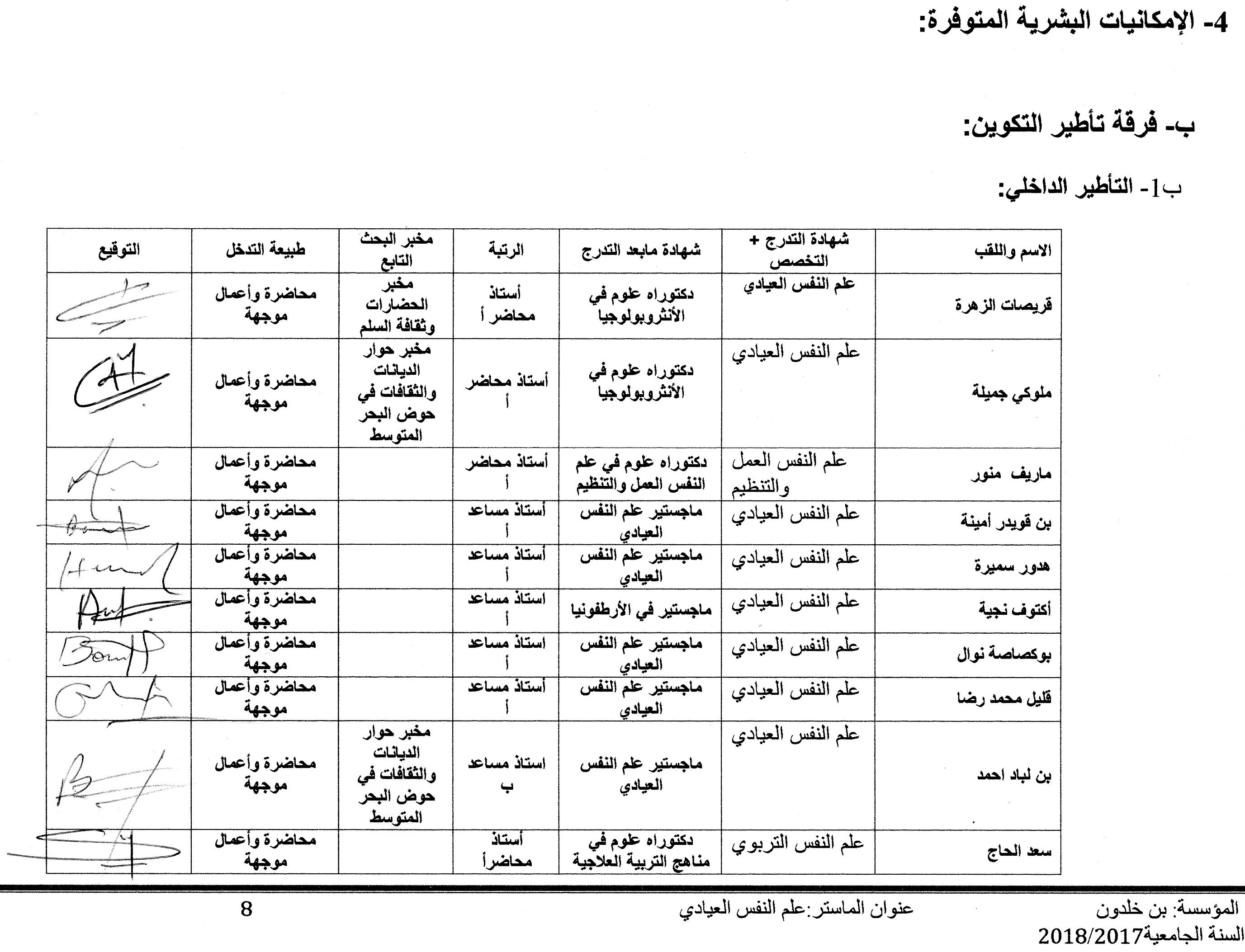 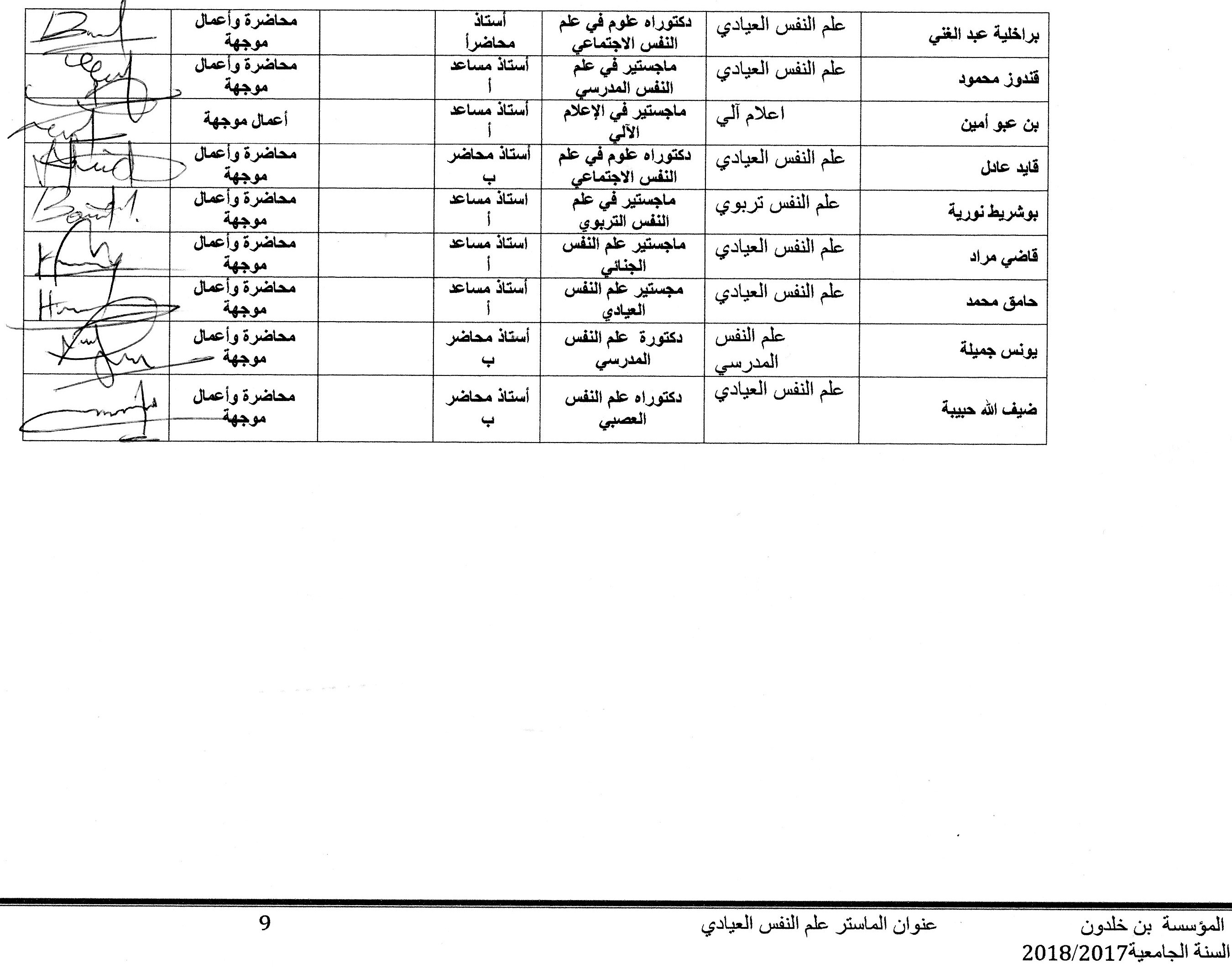 ب- التأطير الخارجي :لا يوجد تأطير خارجي (المؤسسة تحتوي على كفاءات متنوعة تسد الحاجة)المؤسسة التابعة لها:المؤسسة التابعة لها:المؤسسة التابعة لها:*  محاضرة،أعمال تطبيقية، أعمال موجهة، تأطير التربصات،  تأطير المذكرات، أخرى(توضح)الإمكانيات المادية المتوفرةأ- المخابر البيداغوجية والتجهيزات: عنوان المخبر : لا يوجدب- ميادين التربص والتكوين في المؤسسات:ج- مخابر البحث لدعم التكوين المقترح: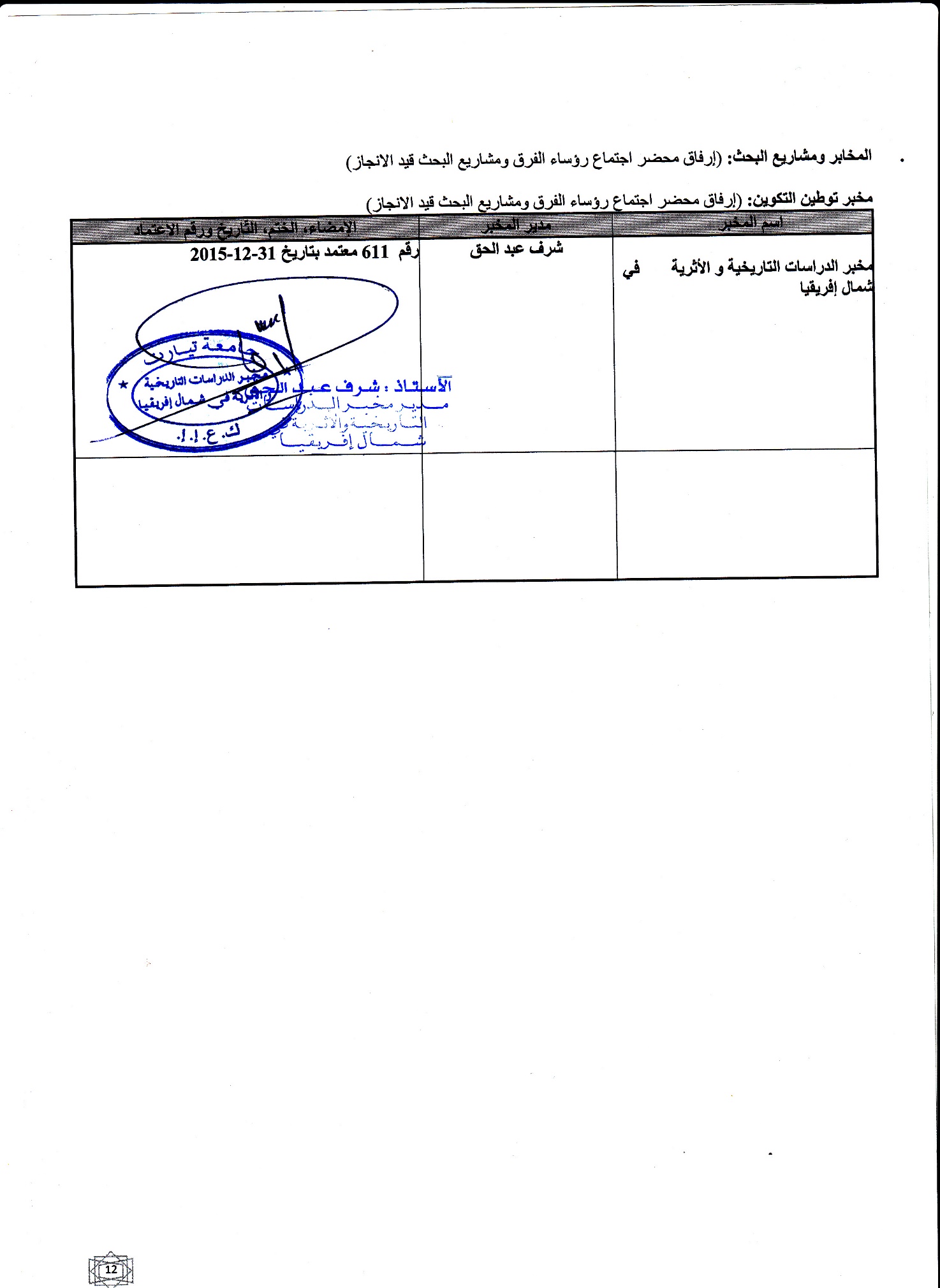 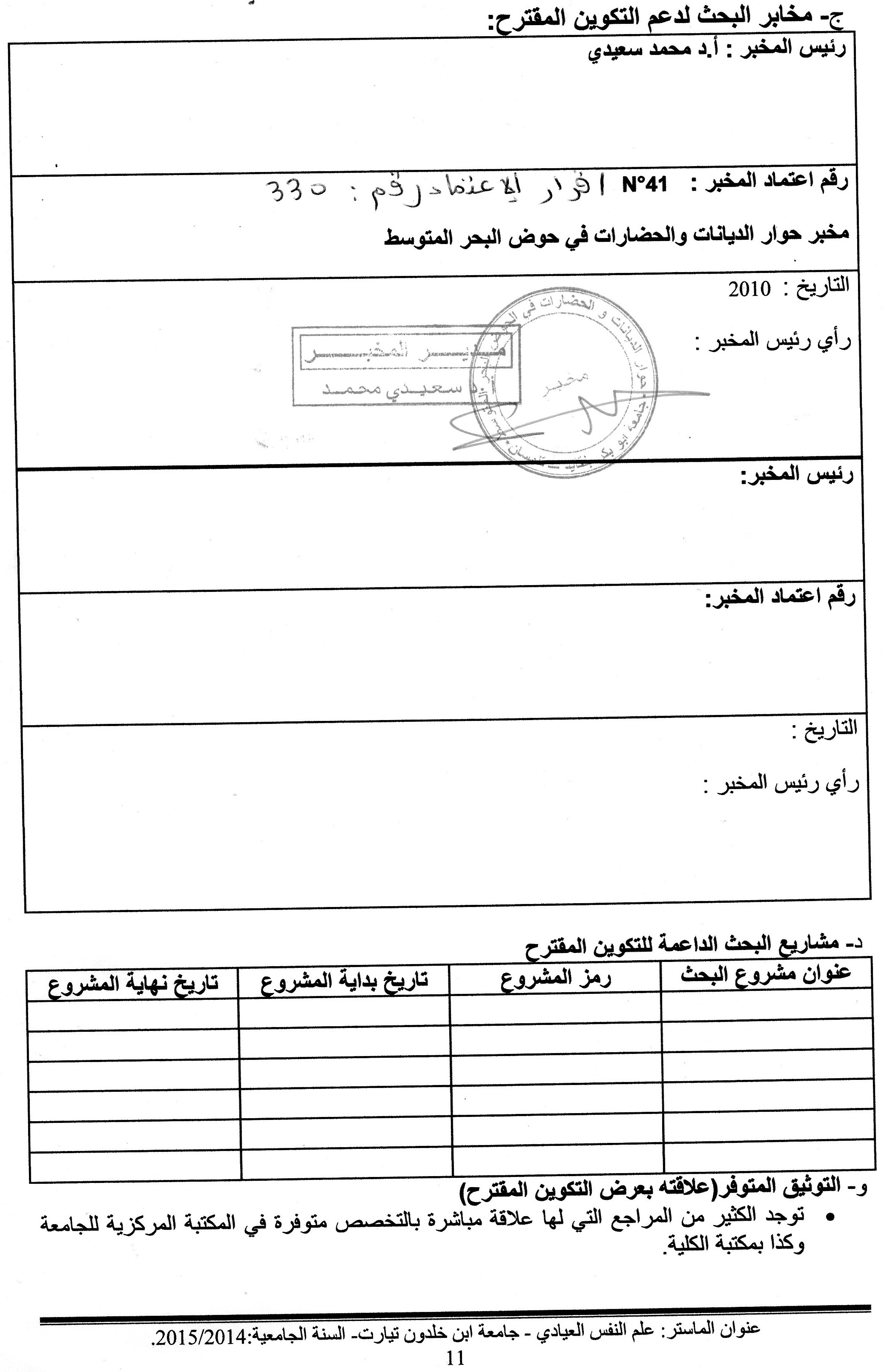 د- مشاريع البحث الداعمة للتكوين المقترح: 		لا توجده- فضاءات  الأعمال الشخصية وتكنولوجيات الإعلام والاتصال:تتوفر بالكلية قاعة للمطالعة.مكتبة الكلية.المكتبة المركزية للجامعة.قاعة للأنترنت بالكلية.II- بطاقة التنظيم السداسي للتعليم(الرجاء تقديم بطاقات الأربع(4) سداسيات)شعبة :علم النفس  تخصص: علم النفس العيادي1 - السداسي الأول:  شعبة :علم النفس  تخصص: علم النفس العيادي1 - السداسي الثاني:  شعبة :علم النفس  تخصص: علم النفس العيادي1 - السداسي الثالث:  4 - السداسي الرابع:الميدان: العلوم الإنسانية والاجتماعيةالفرع: علوم اجتماعية، علم النفسالتخصص: علم النفس العياديتربص في مؤسسة يتوج بمذكرة تناقشحوصلة شاملة للتكوين: (يرجى ذكر الحجم الساعي الإجمالي موزع بين المحاضرات والتطبيقات، للسداسيات الأربعة بالنسبة لمختلف وحدات التعليم حسب الجدول التالي): III - البرنامج المفصل لكل مادة( تقديم بطاقة مفصلة لكل مادة)عنوان الماستر: علم النفس العياديالسداسي: الأولاسم الوحدة: وحدات التعليم الأساسيةاسم المادة: الاطر النظرية المفسرة للاضطرابات النفسية الرصيد: 05المعامل:02أهداف التعليم: (ذكر ما يفترض على الطالب اكتسابه من مؤهلات بعد نجاحه في هذه المادة، في ثلاثة أسطر على الأكثر )تمكن الطالب من التعمق والتعرف على أهم النظريات النفسية المفسرة للاضطرابات النفسية والتي تؤهله إلى فهم الاضطرابات وكذلك تمهد إلى الاختيار الصائب لأهم التقنيات العلاجية .المعارف المسبقة المطلوبة : ( وصف تفصيلي للمعرف المطلوبة والتي تمكن الطالب من مواصلة هذا التعليم، سطرين على الأكثر).  ان يكون الطالب قد درس مدارس علم النفس ،واكتسب المفاهيم الأساسية في علم النفس .محتوى المادة: ( إجبارية تحديد المحتوى المفصل لكل مادة مع الإشارة إلى العمل الشخصي للطالب ) 1-مدرسة التحليل النفسي     -مراحل النمو الليبيدي     -الآليات الدفاعية     - بنية الشخصية.2-المدرسة السلوكية: بمختلف تناولتها النظرية.3-المدرسة المعرفية: بمختلف تناولتها النظرية4-المدرسة الانسانية.5- تصنيف الإضطرابات النفسية (التصنيف الدولي للإضطرابات النفسية CIM،تصنيف الجمعية الأمريكيةDSM،التصانيف الأخرى.....)طريقة التقييم: مراقبة مستمرة، امتحان....إلخ ( يُترك الترجيح للسلطة التقديرية لفريق التكوين )المراجع: ( كتب،ومطبوعات ، مواقع انترنت، إلخ)- حجازي مصطفى)1993(: الفحص النفسي ، دار الفكر اللبناني- بيروت.02- عطوف محمود يسين)1986(: علم النفس العيادي، دار العلم للملايين- بيروت.03- لويس كامل مليكه)1996(: علم النفس الإكلينيكي، مكتبة النهضة المصرية. مصر.	  04- راضي الوقفي(1997): مقدمة في علم النفس، دار الشرق للنشر و التوزيع، ط3، عمان.05- Arnand.F.W ( ?) introduction a la psychologie  –théorie et problème06- Basagana.R(1979) : Eléments de psychologie sociale, OPU , Alger07-Bottero .A et Coll(1992) : psychiatrie de l’adulte. maloine, Paris08- Bourcet.S(2001) : Stratégies thérapeutiques, Ellipses, édition marketing.09- Deloune.A(2004) : Pratiquer la psychothérapie, Dunod, Paris.10- Despinoy.M(1999): Psychopathologie de l enfant et de l adolescent.   Armand  colin, paris.11- Diatkine.R_Vincent.M(1994); Psychiatrie de l enfant.Puf, Paris.عنوان الماستر: علم النفس العياديالسداسي: الأولاسم الوحدة: وحدات التعليم الأساسيةاسم المادة: علم النفس المرضي للطفل و المراهقالرصيد: 05المعامل:02أهداف التعليم: (ذكر ما يفترض على الطالب اكتسابه من مؤهلات بعد نجاحه في هذه المادة، في ثلاثة أسطر على الأكثر )تمكن الطالب من التعمق في مختلف الإضطرابات النفسية والسلوكية التي تظهر في مرحلة الطفولة والمراهقة والتمكن من تشخيصها وفق مختلف الصور العيادية .المعارف المسبقة المطلوبة : ( وصف تفصيلي للمعرف المطلوبة والتي تمكن الطالب من مواصلة هذا التعليم، سطرين على الأكثر). ان يكون الطالب قد اكتسب المفاهيم الأساسية للنمو وأهم خصائص ومظاهر مرحلة الطفولة والمراهقة . محتوى المادة: ( إجبارية تحديد المحتوى المفصل لكل مادة مع الإشارة إلى العمل الشخصي للطالب ) 1- اضطرابات الطفولة :- التخلف العقلي .- اضطراب طيف التوحد .-اضطراب نقص الإنتباه /فرط الحركة.- اضطرابات التحكم في الاخراج (التبوّل الآارادي ....) . - اضطراب قلق الانفصال ._- اضطراب المهارات الحسية الحركية (اضطراب التناسق).- اللازمات.2-اضطرابات المراهقة :- اضطراب التشوش و التحكم بالاندفاع و المسلك .- اضطراب التغذية .(- الشراهة في الاكل، فقدان الشهية العصبي .)- اضطراب الهوية الجنسية (الجندر)- الجنوح و الانحراف .- الانتحار و المحاولة الانتحارية .طريقة التقييم: مراقبة مستمرة، امتحان....إلخ ( يُترك الترجيح للسلطة التقديرية لفريق التكوين )المراجع: ( كتب،ومطبوعات ، مواقع انترنت، إلخ)Ajuriaguerra J.de, Marcelli M . psychopathologie de l’enfant, paris, masson ,1984.American psychiatric Association, DSM VI. Manuel diagnostic et statistique des troubles mentaux, 4eme ed. trad. Fr. Paris, Masson, 1996.A. Ciccone, « l’éclosion de la vie psychique », in Ciccone A., Gauthier Y., Golse B.  et stern D., naissance et développement de la vie psychique, Ramonville- saint Agnes, Erèse, 1997A. Ciccone, « l’éclosion de la vie psychique », in Ciccone A., Gauthier Y., Golse B.  et stern D., naissance et développement de la vie psychique, Ramonville- saint Agnes, Erèse, 1997Ajuriaguerra J.de, Marcelli M . psychopathologie de l’enfant, paris, masson ,1984.American psychiatric Association, DSM VI. Manuel diagnostic et statistique des troubles mentaux, 4eme ed. trad. Fr. Paris, Masson, 1996. BowlbyJ. Attachement et perte 3 : Perte tristesse et dépression, trad. Fr., Paris, Puf, 1984.Brazelton T. B., et al. « Quatre stades précoces au cours du développement de la relation mère nourrisson, trad., Fr., la psychiatrie de l’enfant, vol.XXVI, fasc. 2, 1989 Darya Vaasigh D. (1999) : Cent ans de répressions des violences aux enfants. Les experts judiciaires face à la parole de l’enfant maltraité Le cas des médecins légistes de la fin du 19ieme siècle, Rhei, Revue de l’enfance irrégulière, numéro 2, 1999, http://rhei. Revues.org.Douville O. (2008) : De l’adolescence errante. Variations sur les non-lieux de nos modernités, Nantes,Douville O. (2010) : Rencontres avec des mineurs sous la guerre errant dans les rues, Le journal des psychologues, N° 274, p. 24-30.عنوان الماستر:  علم النفس العياديالسداسي: الأولاسم الوحدة: وحدات التعليم الأساسيةاسم المادة: علم النفس المرضي للراشد والمسنالرصيد: 05المعامل:02أهداف التعليم: (ذكر ما يفترض على الطالب اكتسابه من مؤهلات بعد نجاحه في هذه المادة، في ثلاثة أسطر على الأكثر ) تمكن الطالب من التعمق في مختلف الإضطرابات النفسية والسلوكية التي تظهر في مرحلة الرشد والمسن والتمكن من تشخيصها وفق مختلف الصور العيادية .   المعارف المسبقة المطلوبة : ( وصف تفصيلي للمعرف المطلوبة والتي تمكن الطالب من مواصلة هذا التعليم، سطرين على الأكثر).  يكون الطالب قد اكتسب معارف في الشخصية واضطرابات الشخصية .محتوى المادة: ( إجبارية تحديد المحتوى المفصل لكل مادة مع الإشارة إلى العمل الشخصي للطالب ) - اضطراب الهلع- اضطراب القلق العام- اضطراب الفوبيا- الهستيريا- اضطراب الوسواس القهري- الاكتئاب (النفسي – االذهاني )- الاضطرات الضلالي (البىرانويا )-  الفصام- مشكلات المسن الجسمية والنفسية.- الاضطرابات العصبية ( مرض الألزايمر ، خرف الشيخوخة)طريقة التقييم: مراقبة مستمرة، امتحان....إلخ ( يُترك الترجيح للسلطة التقديرية لفريق التكوين )المراجع: ( كتب،ومطبوعات ، مواقع انترنت، إلخ)01- Laland.P- Grunberg.F(1992) : Psychiatrie clinique, approche contemporaine,   Géatan Morin, Quebec.02-Lambotte.M.C et coll (1995): La psychologie et ses applications pratiques, Editions de Fallois 03- Lelord.F- André.G(2000) : Comment gerer les personnalités difficiles, édition   Odile jacob, Paris.04- Palazzdo.J(2004) : Cas cliniques en thérapies comportementales et cognitives,   Masson, Paris.	05- Perron.R(1997) : Pratique de la psychologie clinique, Dunod, Paris.06- WinFrid. H (1993) :  L’homme psychopathologique et la psychologie clinique Presses universitaires de France.Edmond Marc, Guide Pratique des psychothérapies, Retz, 2008.R. Roussillon, et al. Manuel de psychologie et de psychopathologie clinique générale, Paris Masson, 2006.Canguilhem G. (1994) le normal et le pathologique, PUF Paris. Cullerre A. (1891) : Des névroses consécutives aux accidents, AMP, N° 13, p. 261-270.Cullerre A. (1918) : Les maladies mentales et les névroses de guerre dans l’armee britannique. Hospitalisation et traitement, AMP, n° 10, p. 173-187.Cygielstrejch A. (1912) : Les conséquences mentales des émotions de la guerre, AMP, p. 129-148.Cyrulnik B. (2001) : Les vilains petits canards, Paris, Odile Jacob.Davis J. M. (2004) : AZF. Constats d’une psychologue clinicienne concernant la situation des sinistres et des victimes physiques et psychologiques de l’explosion de l’usine AZF en septembre 2003, soit deux ans après les faits, Empan, N° 54, p. 130-47.Debray Q. (2006) : Traumatisme, syndrome psycho traumatique et troubles de la personnalité, In L. Jehel, G. Lopez, Psycho traumatologie, Paris, Dunod, p. 91-99.Duchet C. (2006) : Du psychotraumatisme a la resilience : perspectives cliniques, In L. Jehel, G. Lopez, Psychotraumatologie, Paris, Dunod, p. 57-65.Ducrocq F., Vaiva F., Molenda S. (2002) : Les cellules d’urgence medico-psychologiques en France, Journal International de victimologie, tome 1, N°1, oct.Dumas G. (1919) : Troubles mentaux et troubles nerveux de guerre, Paris, Felix Alcan.E. Dupré (1905) : La Mythomanie, étude psychologique et médico-légale du mensonge et de la fabulation morbides, Clinique des maladies mentales. Institut de médecine légale et de psychiatrie, Paris.Edmond Marc(2008) guide pratique des psychothérapies, Paris, Retz.Pignol, Pascal.(2011),  Le travail psychique de victime : essai de psycho-victimologie .R. Roussillon, et al. (2006) Manuel de psychologie et de psychopathologie clinique générale, Paris Masson.عنوان الماستر: علم النفس العياديالسداسي: الأولاسم الوحدة: وحدات التعليم الأساسيةاسم المادة: العلاجات النفسية 1الرصيد: 05المعامل:02أهداف التعليم: (ذكر ما يفترض على الطالب اكتسابه من مؤهلات بعد نجاحه في هذه المادة، في ثلاثة أسطر على الأكثر )يمكن التعرف على مختلف التقنيات والفنيات العلاجية بمختلف توجهاتها النظري المستخدمة في علاج الاضطرابات النفسية. المعارف المسبقة المطلوبة : ( وصف تفصيلي للمعرف المطلوبة والتي تمكن الطالب من مواصلة هذا التعليم، سطرين على الأكثر).  أن يكون الطالب قد اكتسب المفاهيم الأساسية المرتبطة بالشخصية والإضطرابات النفسية محتوى المادة: ( إجبارية تحديد المحتوى المفصل لكل مادة مع الإشارة إلى العمل الشخصي للطالب ) العلاجات 1:- العلاجات ذات المنحى التحليلي-مبادئ العلاج النفسي التحليلي  الكلاسيكي .-التقنيات التحليلية التنفسية.-تقنية التداعي الحر.-تقنية التفريغ الانفعالي.-التحويل والتحويل المضاد.- -التفسير.- العلاجات النفسية القصيرة المستوحاة من التحليل النفسي PIP(psychothérapie d’inspiration psychanalytique).-نماذج عيادية من العلاج التحليلي.طريقة التقييم: مراقبة مستمرة، امتحان....إلخ ( يُترك الترجيح للسلطة التقديرية لفريق التكوين )المراجع: ( كتب،ومطبوعات ، مواقع انترنت، إلخ)01- حجازي مصطفى(1985): معجم مصطلحات التحليل النفسي، عن ج. لابلانش- ج.ب بونتاليس،     المؤسسة الجامعية للدراسات والنشر والتوزيع- بيروت.02- حجازي مصطفى)1993(: الفحص النفسي ، دار الفكر اللبناني- بيروت.03- عطوف محمود يسين)1986(: علم النفس العيادي، دار العلم للملايين- بيروت.04- لويس كامل مليكه)1996(: علم النفس الإكلينيكي، مكتبة النهضة المصرية. مصر.05- فيصل عباس(1994): التحليل النفسي للشخصية، دار الفكر اللبناني ط1 بيروت،  لبنان.  06- راضي الوقفي(1997): مقدمة في علم النفس، دار الشرق للنشر و التوزيع، ط3، عمان.07- Deloune.A(2004) : Pratiquer la psychothérapie, Dunod, Paris.08- Despinoy.M(1999): Psychopathologie de l enfant et de l adolescent.   Armand  colin, paris.09- WinFrid. H (1993) :  L’homme psychopathologique et la psychologie clinique Presses universitaires de France.عنوان الماستر: علم النفس العياديالسداسي: الأولاسم الوحدة: وحدات التعليم المنهجيةاسم المادة: الاختبارات والمقايس النفسية 1الرصيد: 04المعامل:02أهداف التعليم: (ذكر ما يفترض على الطالب اكتسابه من مؤهلات بعد نجاحه في هذه المادة، في ثلاثة أسطر على الأكثر )تهدف هده المادة إلى تزويد الطالب ببعض المعارف حول القياس النفسي من خلال مدخل عام له والتعرف على الاختبارات النفسية المختلفة وكيفية تطبيقها  .المعارف المسبقة المطلوبة : ( وصف تفصيلي للمعرف المطلوبة والتي تمكن الطالب من مواصلة هذا التعليم، سطرين على الأكثر). يكون الطالب قد اكتسب اهم المفاعيم حول القياس النفسي والإحصاء ،تصنيف وبناء وتكييف الإختبارات .محتوى المادة: ( إجبارية تحديد المحتوى المفصل لكل مادة مع الإشارة إلى العمل الشخصي للطالب ) لمحة عن الاختبارات النفسية و أنواعها و أهميتها العيادية - اختبارات القدرات العقلية (وكسلر ،KBC ،كلومبيا ....إلخ)-الاختبارات الموضوعية: (باك للإكتئاب ،قلق لهاملتون،تقدير الذات كوبر سميث  ......إلخ)طريقة التقييم: امتحان + تقويم مستمرطريقة التقييم: مراقبة مستمرة، امتحان....إلخ ( يُترك الترجيح للسلطة التقديرية لفريق التكوين )المراجع: ( كتب،ومطبوعات ، مواقع انترنت، إلخ)01- الأنصاري بدر محمد(2002): مقاييس الشخصية، دار الكتاب الحديث، الإسكندرية.	02- شلبي محمد(1999): جدول لتحليل اختبار رسم الشجرة، مطبوعات جامعة منتوري- قسنطينة-        03- فيصل عباس(1994): التحليل النفسي للشخصية، دار الفكر اللبناني ط1 بيروت،  لبنان.04- Brelet-Foulard.F(1996) : Le T.A.T, Fantasme et situation projective, Dunod , Paris05- Laland.P- Grunberg.F(1992) : Psychiatrie clinique, approche contemporaine,   Géatan Morin, Quebec.06-Lambotte.M.C et coll (1995): La psychologie et ses applications pratiques, Editions de Fallois 07-Nouveau manuel d’utilisation du T.A.T(2003) : Illustrations cliniques,approches psychanalytiques ; Dunod Paris.08- Palazzdo.J(2004) : Cas cliniques en thérapies comportementales et cognitives,   Masson, Paris.	09- Perron.R(1997) : Pratique de la psychologie clinique, Dunod, Paris.عنوان الماستر: علم النفس العيادي السداسي: الأولاسم الوحدة: وحدات التعليم المنهجيةاسم المادة: احصاء و تحليل المعطياتالرصيد:O3المعامل:02أهداف التعليم: (ذكر ما يفترض على الطالب اكتسابه من مؤهلات بعد نجاحه في هذه المادة، في ثلاثة أسطر على الأكثر )الهدف من المادة هو إكساب الطالب المهارات الأساسية في استخدام المنهج الإحصائي الاستدلالي في مجال بحوث النفسية والاجتماعية أي ان تكون لدى الطالب القدرة على جمع البيانات وعرضها ووصفها وتحليلها بعد استخدامه للأساليب الإحصائية المختلفة.المعارف المسبقة المطلوبة : ( وصف تفصيلي للمعرف المطلوبة والتي تمكن الطالب من مواصلة هذا التعليم، سطرين على الأكثر).  قد اكتسب المبادئ الأساسية الأولى للإحصاء وتحليل البيانات وترتيبها .محتوى المادة: ( إجبارية تحديد المحتوى المفصل لكل مادة مع الإشارة إلى العمل الشخصي للطالب ) يتطرق الأستاذ  في الحصة إلى المفاهيم والأسس والقوانين الإحصائية بداء بمدخل للإحصاء الوصفي ثم التركيز على الإحصاء البرامتري واللابرمتري.مراجعة لمبادئ الإحصاءاختيار الأساليب الإحصائية حسب الإشكالية والفرضيات.الأساليب الإحصائية لدراسة العلاقة الارتباطية: -بيرسون- سبيرمان-الثنائي-فاي- الاتفاق(c)- كرامر- تحليل الانحدار.الأساليب الإحصائية لدراسة الفروق: -مقياس t لدراسة الفرق بين عينتين مرتبطتين أو مستقلتينمقياس D لدراسة الفرق بين نسبتين تابعتين لمجموعتين مرتبطتين أو مستقلتين- مقياس كا2 لدراسة الفرق بين التكرارات –تحليل التباين أحادي التصنيف أو ثنائي التصنيف.طريقة التقييم: مراقبة مستمرة، امتحان....إلخ ( يُترك الترجيح للسلطة التقديرية لفريق التكوين )المراجع: ( كتب،ومطبوعات ، مواقع انترنت، إلخ)-1- جلال الصياد(1982): مبادئ الإحصاء، تهامة للكتاب الجامعي.-2- جيلالي جلاطو(1999): الإحصاء، الجزائر، ديوان المطبوعات الجامعية.-3- زكريا الشربيني(1995): الإحصاء وتصميم التجارب في البحوث النفسية والتربوية والإجتماعية، القاهرة مكتبة الأنجلو مصرية. -4- سعد عبد الرحمن(2003): القياس النفسي- النظرية والتطبيق – القاهرة، دار الفكر العربي.-5- شريف شطايبي(2003): محاضرات في الإحصاء الوصفي، قسنطينة ـ الجزائر، مطبعة جامعة منتوري.-6- صبري العاني(1977): أسس الإحصاء، بغداد، العراق. -7- عبد الله فلاح المنيزل وعباس موسى غرابية (2006):الإحصاء التربوي، عمان، دار المسيرة.-8- فؤاد البهي السيد(1979): علم النفس الإحصائي وقياس العقل البشري، القاهرة، دار الفكر العربي.-9- ممدوح عبد المنعم الكناني(2007):  الإحصاء الوصفي والإستدلالي في العلوم السلوكية والإجتماعية، دار الفكر العربي.-10- يوحفص عبد الكريم (2006): الإحصاء المطبق في العلوم الإجتماعية والإنسانية، الجزائر، ديوان المطبوعات الجامعية.-11-Lancry , P,J (1999) : Statistique appliquée, Delagrav, Paris.-12- Rude Nathalie & Olivier Retel(2000) : statistique en psychologie, in press éditionsعنوان الماستر: علم النفس العياديالسداسي: الأولاسم الوحدة: وحدات التعليم الاستكشافيةاسم المادة: سيكولوجية الاشخاص في وضعية الاعاقةالرصيد: 01المعامل:01أهداف التعليم: (ذكر ما يفترض على الطالب اكتسابه من مؤهلات بعد نجاحه في هذه المادة، في ثلاثة أسطر على الأكثر )يمكن للطالب أن يفرق بين أصناف الإعاقات مع اكتسابه لأهم المهارات التي تساعده على تشخيصها والتكفل بها .المعارف المسبقة المطلوبة : ( وصف تفصيلي للمعرف المطلوبة والتي تمكن الطالب من مواصلة هذا التعليم، سطرين على الأكثر).  أن يكون الطالب قد اطلع على معوقات النمو السليم ومشكلات النمو الحسي الحركي .محتوى المادة: ( إجبارية تحديد المحتوى المفصل لكل مادة مع الإشارة إلى العمل الشخصي للطالب ) -مفهوم الشخص في وضعية الإعاقة (En situation d’Handicap)- الاعاقة وانواعها.-مشكلات الأشخاص في وضعية الاعاقة-الفحص النفسي للأشخاص في وضعية اللإعاقة.التكفل بالأشخاص في وضعية الإعاقة .استراتيجيات الادماج والتكيف للأشخاص في وضعية إعاقة.طريقة التقييم: مراقبة مستمرة، امتحان....إلخ ( يُترك الترجيح للسلطة التقديرية لفريق التكوين )المراجع: ( كتب،ومطبوعات ، مواقع انترنت، إلخ)01- Bourcet.S(2001) : Stratégies thérapeutiques, Ellipses, édition marketing.02- Cohen solal.J(1993): Comprendre et soigner son enfant. Editions robert  laffont.  Paris.03- Corman.L (1974) : Le test PN, Presses Universitaires de France.04- Delay.J-Pichot.P(1990) : Abréges de psychologie, Masson, Paris05- Deloune.A(2004) : Pratiquer la psychothérapie, Dunod, Paris.06- Despinoy.M(1999): Psychopathologie de l enfant et de l adolescent.   Armand  colin, paris.07- Diatkine.R_Vincent.M(1994); Psychiatrie de l enfant.Puf, Paris.08 – Jeammet. PH (1980) : Psychologie médicale . Masson , Paris09- Lieury.A(2008) : Psychologie cognitive, Dunod, Paris.	10- Palazzdo.J(2004) : Cas cliniques en thérapies comportementales et cognitives,   Masson, Paris.	11-Royer.J(1977) : La personnalité de l’enfant a travers le dessin du bonhomme,  Editest, Bruxelles.  عنوان الماستر: علم النفس العياديالسداسي: الأولاسم الوحدة: وحدات التعليم الاستكشافيةاسم المادة: علم النفس الايجابيالرصيد: 01المعامل:01أهداف التعليم: (ذكر ما يفترض على الطالب اكتسابه من مؤهلات بعد نجاحه في هذه المادة، في ثلاثة أسطر على الأكثر )يمكن للطالب ان يكتسب مفاهيم جديدة فيما يخص عوامل الحماية والوقاية من الأمراض النفسية والجسدية التي تساعد على المحافظة على قدر كاف من التكيف والصحة .المعارف المسبقة المطلوبة : ( وصف تفصيلي للمعرف المطلوبة والتي تمكن الطالب من مواصلة هذا التعليم، سطرين على الأكثر).  ان يكون الطالب قد اطلع على كل المفاهيم الاساسية لعلم النفس وعلم النفس المرضي ونظريات الشخصية .محتوى المادة: ( إجبارية تحديد المحتوى المفصل لكل مادة مع الإشارة إلى العمل الشخصي للطالب ) -علم النفس الايجابي : ماهيته، موضوعاته، مجالاته، تطبيقاته، أهميته.-المنطلقات النظرية.-الموضوعات الأساسية لعلم النفس الايجابي : الجلد، جودة الحياة، أساليب الحياة، الوقاية، الذكاءات المتعددة، الرضا عن الحياة، فاعلية الذات. طريقة التقييم: مراقبة مستمرة، امتحان....إلخ ( يُترك الترجيح للسلطة التقديرية لفريق التكوين )المراجع: ( كتب،ومطبوعات ، مواقع انترنت، إلخ)إبراهيم يونس ، قوة علم النفس الايجابي، دار العلوم للتوزيع والنشر.كريم ابوزيد: علم السعادة(2011)Https/www.saspost,com-3Martin E.P.Seligman, Authentic Happiness Using The new positive psychology to realize your potential for lasting Fubillemen.عنوان الماستر: علم النفس العياديالسداسي: الأولاسم الوحدة: وحدة التعليم الأفقيةاسم المادة: اللغة الأجنبيةالرصيد: 01المعامل:01أهداف التعليم: (ذكر ما يفترض على الطالب اكتسابه من مؤهلات بعد نجاحه في هذه المادة، في ثلاثة أسطر على الأكثر )يصبح الطالب يحسن القراءة باللغة الإنجليزية ويوضفها في البحث والتقصي حول التخصص والحياة العملية المعارف المسبقة المطلوبة : ( وصف تفصيلي للمعرف المطلوبة والتي تمكن الطالب من مواصلة هذا التعليم، سطرين على الأكثر).  المعارف المسبقة المطلوبة :أن يكون الطالب له القدرة على قراءة النصوص والكتابة باللغة الأجنبية. محتوى المادة: ( إجبارية تحديد المحتوى المفصل لكل مادة مع الإشارة إلى العمل الشخصي للطالب ) تقديم نصوص متعلقة بميدان علم النفس العيادي .طريقة التقييم: مراقبة مستمرة، امتحان....إلخ ( يُترك الترجيح للسلطة التقديرية لفريق التكوين )المراجع: ( كتب،ومطبوعات ، مواقع انترنت، إلخ)عنوان الماستر: علم النفس العياديالسداسي: الثانياسم الوحدة: وحدة التعليمية الأساسيةاسم المادة: علم النفس الصدمةالرصيد: 05المعامل:02أهداف التعليم: (ذكر ما يفترض على الطالب اكتسابه من مؤهلات بعد نجاحه في هذه المادة، في ثلاثة أسطر على الأكثر )يكمن الهدف من الوحدة تمكين الطالب من التعرف على خلفيات نشوء اضطرابات ما بعد الصدمة ومختلف الأعراض التي تظهر لدى الفرد من جراء تعرضه لمختلف الاعتداءات ومعايشته للكوارث الطبيعية .المعارف المسبقة المطلوبة : ( وصف تفصيلي للمعرف المطلوبة والتي تمكن الطالب من مواصلة هذا التعليم، سطرين على الأكثر).  أن يكون الطالب قد اكتسب المفاهيم الأساسية لعلم النفس المرضي للطفل والمراهق والراشد .محتوى المادة: ( إجبارية تحديد المحتوى المفصل لكل مادة مع الإشارة إلى العمل الشخصي للطالب ) -تعاريف الصدمة النفسية.-نظريات تفسير الصدمة النفسية.-المظاهر النفسية المرضية للصدمة:      -عند الطفل.     -عند الراشد-الاضطرابات المصاحبة للصدمة.-أساليب التعامل مع الصدمة النفسية.       -العلاجات السيكودينامية        -العلاجات المعرفية السلوكية         -EMDR طريقة التقييم: مراقبة مستمرة، امتحان....إلخ ( يُترك الترجيح للسلطة التقديرية لفريق التكوين )المراجع: ( كتب،ومطبوعات ، مواقع انترنت، إلخ)01- حجازي مصطفى(1985): معجم مصطلحات التحليل النفسي، عن ج. لابلانش- ج.ب بونتاليس،     المؤسسة الجامعية للدراسات والنشر والتوزيع- بيروت.02- حجازي مصطفى)1993(: الفحص النفسي ، دار الفكر اللبناني- بيروت.03- عطوف محمود يسين)1986(: علم النفس العيادي، دار العلم للملايين- بيروت.   04- محمود هاشم الودرني (1986): مدخل إلى الطب النفسي و علم النفس المرضي ,دار الحوار للنشر و التوزيع ، سوريا.	05 – د.سامية حسن السعاتي(1983): الجريمة و المجتمع، دار النهضة العربية، بيروت.06- د. نصير فرج مينا(1993): الموجز في علم الإجرام و العقاب، ديوان المطبوعات الجامعية الجزائر ‍07- د. محمد عبد القادر قواسمية(1992): جنوح الأحداث في التشريع الجزائر، المؤسسة الوطنية للكتب الجزائري 08- Arnand.F.W ( ?) introduction a la psychologie  –théorie et problème09- Basagana.R(1979) : Eléments de psychologie sociale, OPU , Alger10- Laland.P- Grunberg.F(1992) : Psychiatrie clinique, approche contemporaine,   Géatan Morin, Quebec.11-Lambotte.M.C et coll (1995): La psychologie et ses applications pratiques, Editions de Fallois 12-Samacher.r (1998) : Psychologie clinique et psychopathologie, Editions Bréal.                                        عنوان الماستر: علم النفس العياديالسداسي: الثانياسم الوحدة: وحدة التعليمية الأساسيةاسم المادة: الاضطرابات السيكوسوماتيةالرصيد: 05المعامل:02أهداف التعليم: (ذكر ما يفترض على الطالب اكتسابه من مؤهلات بعد نجاحه في هذه المادة، في ثلاثة أسطر على الأكثر )تهدف هذه المادة إلى تمكين الطالب التعرف على مختلف الاضطرابات الجسدية ذات المنشأ النفسي وتشخيصها والتكفل بها .المعارف المسبقة المطلوبة : ( وصف تفصيلي للمعرف المطلوبة والتي تمكن الطالب من مواصلة هذا التعليم، سطرين على الأكثر).  يجب على الطالب أن يكون لديه مكتسبات أولية حول علم النفس الفيزيولوجي ومكتسبات في علم النفس العيادي مثل الشخصية ،التوظيف العقلي ...محتوى المادة: ( إجبارية تحديد المحتوى المفصل لكل مادة مع الإشارة إلى العمل الشخصي للطالب ) العلاقة بين النفس والجسد والجدل القائم أ- نظريات السيكوسوماتية: (تأثير التحليل النفسي على السيكوسوماتية بين مدرسة شيكاغو و المدرسة الباريسية)الوضعية الفرنسية (من مارتي ب. إلى ج غير   (de Pierre Marty à Jean Guirالتعمق في نظرية بيار مارتي (Marty P.)التعمق في نظرية البيو-نقس-اجتماعية   Biopsychosocialeالتوجه العصبي مقابل التوجه الإنساني في السيكوسوماتية:علاج الاضطرابات السيكوسوماتيةطريقة التقييم: مراقبة مستمرة، امتحان....إلخ ( يُترك الترجيح للسلطة التقديرية لفريق التكوين )المراجع: ( كتب،ومطبوعات ، مواقع انترنت، إلخ)- محمود هاشم الودرني (1986): مدخل إلى الطب النفسي و علم النفس المرضي ,دار الحوار للنشر و التوزيع ، سوريا.02- فيصل عباس(1994): التحليل النفسي للشخصية، دار الفكر اللبناني ط1 بيروت،  لبنان.03- Bensmail .B(1988) :  la psychiatrie Aujourd’hui. Opu, Alger. 04-Bottero .A et Coll(1992) : psychiatrie de l’adulte. maloine, Paris05- Bourcet.S(2001) : Stratégies thérapeutiques, Ellipses, édition marketing.06- Deloune.A(2004) : Pratiquer la psychothérapie, Dunod, Paris.07- Despinoy.M(1999): Psychopathologie de l enfant et de l adolescent.   Armand  colin, paris.08- Diatkine.R_Vincent.M(1994); Psychiatrie de l enfant.Puf, Paris.09 – Jeammet. PH (1980) : Psychologie médicale . Masson , Paris10- Laland.P- Grunberg.F(1992) : Psychiatrie clinique, approche contemporaine,   Géatan Morin, Quebec.11-Lambotte.M.C et coll (1995): La psychologie et ses applications pratiques, Editions de Fallois 12- Lelord.F- André.G(2000) : Comment gerer les personnalités difficiles, édition   Odile jacob, Paris.عنوان الماستر: علم النفس العياديالسداسي: الثانياسم الوحدة: وحدة التعليمية الأساسيةاسم المادة: علم النفس الاجرامالرصيد: 05المعامل:02أهداف التعليم: (ذكر ما يفترض على الطالب اكتسابه من مؤهلات بعد نجاحه في هذه المادة، في ثلاثة أسطر على الأكثر ) تهدف هذه المادة إلى تزويد الطالب ببعض المعارف والمعلومات المتعلقة بماهية علم الإجرام وتاريخ ظهوره وتطوره التاريخي كما تساعده على فهم الظاهرة الاجرامية من خلال الاطلاع على أهم النظريات المفسرة للإجرام والانحراف وسبل الوقاية والعلاج .  المعارف المسبقة المطلوبة : ( وصف تفصيلي للمعرف المطلوبة والتي تمكن الطالب من مواصلة هذا التعليم، سطرين على الأكثر)يجب ان تكون لدى الطالب معرفة مسبقة بالشخصية الحدية والمضادة للمجتمع والإنحراف .  محتوى المادة: ( إجبارية تحديد المحتوى المفصل لكل مادة مع الإشارة إلى العمل الشخصي للطالب ) -  مدخل الى علم النفس الاجرامي : تعريقه، مبادئه، مجالاته، معنى الجريمة، أنواع الجريمة.-النظريات المفسرة للجريمة: البيولوجية، التحليلية، السلوكية المعرفية، النمائية ونظرية التحكم في الذات.-تطبيقات علم النفس الاجرامي.-أدوات التقييم في علم النفس الاجرامي.-الخبرة القضائية.-التكفل العلاجي.  طريقة التقييم: مراقبة مستمرة، امتحان....إلخ ( يُترك الترجيح للسلطة التقديرية لفريق التكوين )المراجع: ( كتب،ومطبوعات ، مواقع انترنت، إلخ)- Andreurs, D.A & Hoge, R.D(1995) : La psychologie du comportement criminel et les principes efficaces de prévention et de réadaptation .Perspectives.- Casoni,D& Brunnet , L ( 2003) : La psycho-criminologie , Apports psychanalytiques et applications cliniques .les presses de l’université de Montréal .Montréal .- Eysenk , HJ ( 1964) : Crime and personality .London. Routledge.- Gaillard , B( 2008) : La psycho-criminologie.Edition In presse .France .- Hollin, CR (1989) : Psychology and crime .An introduction to criminological psychology .London . Routledge .-Meloy, J. R ( 2000) : Les psychopathes .Essai de psychopathologie dynamique .Frison Roche .Paris .- Senon, FL. Lopez,G . Cario, R et al ( 2008) : psycho-criminologie : Clinique prise en charge , expertise .Dunod .Paris .Bègue. L (2010) : L’agression humaine. Bègue .L (2012) : La psychologie de l’agression. Dunod. Paris.Fischer .G.N ; et coll. (2003) : psychologie des violences sociales. Dunod. Paris.Fontaine .R (2003) : Psychologie de l’agression. Dunod. Paris.Pahlavan, F., (2002) : les conduites agressives. Edition Armand Colin, Paris.Ciavaldini, A., (2001) ; psychopathologie des agressions sexuelles. Edition Masson, Paris.Le Breton, D,. (2000) : passions du risque. Edition Métailié, Paris.Cournut, J,. (2001) : l’ordinaire de la passion. Edition PUF, France.Gori, R,. (2002) : logique des passions. Edition Denoël, Paris. Sichrovsky, P,. (1987) : naitre coupable, naitre victime. Edition Maren Sell et Cie pour la traduction française, traduit de l’allemand par Klans Schuffeb et Alain BrossatBaril, M,. (2002) : l’envers du crime. Edition L’Harmattan, Paris.Mucchielli, L,. (sous la direction)(2003) : Histoire de la criminologie française. Edition L’Harmattan, Paris.Villerbu, L-M,. (2003) : Dangerosité et vulnérabilité en psycho criminologie. Edition L’Harmattan, Paris.Balier, C,. (1988) : psychanalyse des comportements violents. Edition PUF, Paris.Archambault, J-C,. et Marmont, C,. (1998) : Déviances, délits et crimes. Edition Masson, Paris.Senninger, J-L,. et Fontaa, V,. (1996) : psychopathologie des malades dangereux. Edition Dunod, paris.Honel, A,. Mercader, P,. et Sobota, H,. (2003) : crime passionnel, crime ordinaire. Edition PUF, Paris.Sironi, F,. (1999) : Bourreaux et victimes, psychologie de la torture. Edition Odile Jacob, Paris.عنوان الماستر: علم النفس العياديالسداسي: الثانياسم الوحدة: وحدة التعليمية الأساسيةاسم المادة: العلاجات النفسية 2الرصيد: 05المعامل:02أهداف التعليم: (ذكر ما يفترض على الطالب اكتسابه من مؤهلات بعد نجاحه في هذه المادة، في ثلاثة أسطر على الأكثر )يمكن التعرف على مختلف التقنيات والفنيات العلاجية بمختلف توجهاتها النظري المستخدمة في علاج الاضطرابات النفسية. المعارف المسبقة المطلوبة : ( وصف تفصيلي للمعرف المطلوبة والتي تمكن الطالب من مواصلة هذا التعليم، سطرين على الأكثر).  أن يكون الطالب قد اكتسب المفاهيم الأساسية المرتبطة بالشخصية والإضطرابات النفسيةمحتوى المادة: ( إجبارية تحديد المحتوى المفصل لكل مادة مع الإشارة إلى العمل الشخصي للطالب ) برنامج وحدة العلاج السلوكي المعرفي :النماذج والمبادئ العامة للعلاجات السلوكية المعرفية :الموجة الأولى للعلاج المعرفي  السلوكي :من بافلوف الى سكينر DE Pavlov a Skinner الموجة الثانية للعلاج المعرفي السلوكي: (الثورة المعرفية )  La Révolution Cognitivismeنموذج بندورة Le Model de Bandura العلاج العقلاني الإنفعالي لإليس Thérapie Rationnelle Emotive de Ellisالنموذج التدريب التعليم الذاتي ل ميكاكمبوم Le model du Self Instructional Training de Meichenbaumج- العلاج المعرفي السلوكي الموجة الثالثة : هذه الموجة من العلاجات تحتوي على العديد من التقنيات العلاجية المتنوعة وهي :ACT   :العلاج القائم على القبول والإلتزام Thérapie de l’Acceptation et de l’Engagement   .العلاج القائم على التنشيط السلوكي : L’Activation Comportementale العلاج القائم على التحليل المعرفي: La CBAST  (Système d’Analyse Cognitive et Comportemental de La psychothérapie) العلاج الجدلي : La Thérapie Dialectique العلاج المعرفي القائم على اليقظة العقلية : La Thérapie Cognitive fondée sur la Pleine Conscience خطوات العلاج السلوكي المعرفي تحليل المحتوى العقد العلاجي التقنيات العلاجيةطريقة التقييم: مراقبة مستمرة، امتحان....إلخ ( يُترك الترجيح للسلطة التقديرية لفريق التكوين )المراجع: ( كتب،ومطبوعات ، مواقع انترنت، إلخ)01- Bensmail .B(1988) :  la psychiatrie Aujourd’hui. Opu, Alger. 02-Bottero .A et Coll(1992) : psychiatrie de l’adulte. maloine, Paris03- Bourcet.S(2001) : Stratégies thérapeutiques, Ellipses, édition marketing.04- Delay.J-Pichot.P(1990) : Abréges de psychologie, Masson, Paris05- Deloune.A(2004) : Pratiquer la psychothérapie, Dunod, Paris.06- Laland.P- Grunberg.F(1992) : Psychiatrie clinique, approche contemporaine,   Géatan Morin, Quebec.07-Lambotte.M.C et coll (1995): La psychologie et ses applications pratiques, Editions de Fallois 08- Lelord.F- André.G(2000) : Comment gerer les personnalités difficiles, édition   Odile jacob, Paris.09- Lieury.A(2008) : Psychologie cognitive, Dunod, Parisعنوان الماستر: علم النفس العياديالسداسي: الثانياسم الوحدة: وحدة التعليمية المنهجيةاسم المادة: دراسة الحالةالرصيد: 04المعامل:02أهداف التعليم: (ذكر ما يفترض على الطالب اكتسابه من مؤهلات بعد نجاحه في هذه المادة، في ثلاثة أسطر على الأكثر )يهدف تقديم هذه المادة الى اطلاع الطلبة على اكتساب اهم الاستراتيجيات لدراسة الحالة. المعارف المسبقة المطلوبة : ( وصف تفصيلي للمعرف المطلوبة والتي تمكن الطالب من مواصلة هذا التعليم، سطرين على الأكثر). حتى يستطيع الطالب مواصلة هذا التعليم عليه أن يكتسب بعض المفاهيم الأساسية منه مناهج في علم النفس خاصة المنهج العيادي، اهم التصاميم في علم النفس العيادي،..... محتوى المادة: ( إجبارية تحديد المحتوى المفصل لكل مادة مع الإشارة إلى العمل الشخصي للطالب ) -مفهوم دراسة الحالة.  -الفردانية  -التشخيص  -تاريخ الحالة-تقنيات دراسة الحالة- الملاحظة وأنواعهاالمقابلة وأنواعها-الاصغاء والصمت-تحليل مختلف أنواع خطاب المفحوص-تطبيق الاختبارات والمقاييس-الحوصلة النفسية    -عرض الحالة:           -المظهر العام والسلوك            -تاريخ الحالة            -وصف الحالة على المستوى المعرفي العقلي             - على المستوى العاطفي الانقعالي.            -على المستوى التواصل اللغوي              - على المستوى النفسي الحركي             - على المستوى النفسي المرضي    - الاستنتاج العامطريقة التقييم: مراقبة مستمرة، امتحان....إلخ ( يُترك الترجيح للسلطة التقديرية لفريق التكوين )المراجع: ( كتب،ومطبوعات ، مواقع انترنت، إلخ)- المغربي. كـ.م (2002): "أساليب البحث العلمي في العلوم الإنسانية دار الثقافة للنشر والتوزيع، ط1، عمان 02- بوحوش. ع، الذنيبات.م.م، (1999): مناهج البحث العلمي وطرق إعداد البحوث، ديوان المطبوعات الجامعية، الجزائر.03- بوحوش. ع، الذنيبات.م.م، (1995):"مناهج البحث العلمي وطرق إعداد البحوث، ديوان المطبوعات   الجامعية، الجزائر.04- حامد. خ، (2003): "منهج البحث العلمي دار الريحانة للنشر والتوزيع، ط1، الجزائر05- دليو. ف، (2000): "دراسات في المنهجية ديوان المطبوعات الجامعية، الجزائر 06-عطوي.ج.ع (2000): "أساليب البحث العلمي" الدار العلمية الدولية للنشر والتوزيع، عمان، الأردن.07- Angers.M(1997) : Initiation pratique à la méthodologie des Sciences humaines, Casbah Université, Alger.08- Arnand.F.W ( ?) introduction a la psychologie  –théorie et problème09- Beaud. M (1999):  L’art de la thèse ,Casbah Éditions – Alger10- Camus. B (1995): Rapports de stages et mémoires,Éditions Chihab   Alger.Fernandez .L Pedimielli j.L(2005) L’observation clinique et l’étude de cas, Armand colin, ParisEmmanuelli et col (2004) L’éxamen psychologique en clinique, situation,methodes et étude de cas, Dunod, Prisعنوان الماستر: علم النفس العياديالسداسي: الثانياسم الوحدة: وحدة التعليمية المنهجيةاسم المادة: الاختبارات والمقاييس النفسية2الرصيد: 03المعامل:02أهداف التعليم: (ذكر ما يفترض على الطالب اكتسابه من مؤهلات بعد نجاحه في هذه المادة، في ثلاثة أسطر على الأكثر ) تهدف هده المادة إلى تزويد الطالب ببعض المعارف حول القياس النفسي من خلال مدخل عام له والتعرف على الاختبارات النفسية المختلفة وكيفية تطبيقها .المعارف المسبقة المطلوبة : ( وصف تفصيلي للمعرف المطلوبة والتي تمكن الطالب من مواصلة هذا التعليم، سطرين على الأكثر).  محتوى المادة: ( إجبارية تحديد المحتوى المفصل لكل مادة مع الإشارة إلى العمل الشخصي للطالب ) -الاختبارات الاسقاطية: الروشاخ،والتياتي ، اختبار تفهم الموضوع للصغار وللكبار، اختبار رسم الشجرة، اختبار رسم العائلة، اختبار الرسم الحر، رائز القدم السوداء، اختبار رسم الرجل،...طريقة التقييم: مراقبة مستمرة، امتحان....إلخ ( يُترك الترجيح للسلطة التقديرية لفريق التكوين )المراجع: ( كتب،ومطبوعات ، مواقع انترنت، إلخ)- الأنصاري بدر محمد(2002): مقاييس الشخصية، دار الكتاب الحديث، الإسكندرية.	02- شلبي محمد(1999): جدول لتحليل اختبار رسم الشجرة، مطبوعات جامعة منتوري- قسنطينة-        03- فيصل عباس(1994): التحليل النفسي للشخصية، دار الفكر اللبناني ط1 بيروت،  لبنان.04- Brelet-Foulard.F(1996) : Le T.A.T, Fantasme et situation projective, Dunod , Paris05- Laland.P- Grunberg.F(1992) : Psychiatrie clinique, approche contemporaine,   Géatan Morin, Quebec.06-Lambotte.M.C et coll (1995): La psychologie et ses applications pratiques, Editions de Fallois 07-Nouveau manuel d’utilisation du T.A.T(2003) : Illustrations cliniques,approches psychanalytiques ; Dunod Paris.08- Palazzdo.J(2004) : Cas cliniques en thérapies comportementales et cognitives,   Masson, Paris.	09- Perron.R(1997) : Pratique de la psychologie clinique, Dunod, Paris.عنوان الماستر: علم النفس العياديالسداسي: الأولاسم الوحدة: وحدة التعليمية الاستكشافيةاسم المادة: الاتصال (مادة إجبارية)الرصيد: 01المعامل:01أهداف التعليم: (ذكر ما يفترض على الطالب اكتسابه من مؤهلات بعد نجاحه في هذه المادة، في ثلاثة أسطر على الأكثر )المعارف المسبقة المطلوبة : ( وصف تفصيلي للمعرف المطلوبة والتي تمكن الطالب من مواصلة هذا التعليم، سطرين على الأكثر).  محتوى المادة: ( إجبارية تحديد المحتوى المفصل لكل مادة مع الإشارة إلى العمل الشخصي للطالب ) ماهية وسائط الاتصالوسائط الاتصال بين القديم والحديث.وسائط الاتصال الجماهيريوسائط الاتصال الخاصة تصنيف وسائط الاتصالالإشهارالراديو والتلفازالهاتف والهاتف الخلويثورة الأنترناتماهية الأنترنتالشبكات وأنواعهاأهم خدمات الأنترنتمحركات البحثالبريد الإلكترونيالشبكات الاجتماعيةمواقع الدردشةقواعد البيانات والتعليم عن بعد.الأثار النفسية لوسائط الاتصال الحديثة.الآثار الاجتماعية لوسائط الاتصال الحديثة.نظرة استشرافية لوسائط الاتصال المستقبليةطريقة التقييم: مراقبة مستمرة، امتحان....إلخ ( يُترك الترجيح للسلطة التقديرية لفريق التكوين )المراجع: ( كتب،ومطبوعات ، مواقع انترنت، إلخ)وسام فؤاد (2007) ما بعد التفاعلية واتجاهات تطوير العمل الإعلامي، وحدة البحوث والتطوير-الحوار المتمدن، سبتمبر حسن عماد مكاوي (2005 ) ،تكنولوجيا الاتصال الحديثة في عصر المعلومات، الدار المصرية اللبنانية، القاهرة، الطبعة الرابعة.فضيل دليو(1998) ،مقدمة في وسائل الاتصال الجماهيرية ، ديوان المطبوعات الجامعية ، الجزائر. زهير إحدادن(2002)،  مدخل لعلوم الإعلام والاتصال، ديوان المطبوعات الجامعية، بن عكنون، الجزائر. يسري خالد إبراهيم: وسائل الإعلام الالكترونية ودورها في الإنماء المعرفي، دار النفائس للنشـــر و التوزيع، عمان ، 2012 . المزاهرة منال هلال (2012 )، نظريات الاتصال، الأردن ، دار المسيرة للنشر والتوزيع.Duchâteau, C. (1992). L'ordinateur et l'école ! Un mariage difficile ?. Namur : CeFIS, Facultés N-D de la Paix.Duchâteau, C. (1992). L'ordinateur et l'école ! Un mariage difficile ?. Namur : CeFIS, Facultés N-D de la Paix.Francis Jauréguiberry, Serge Proulx( 2011) Usages et enjeux des technologies de communication, Toulouse, Erès. عنوان الماستر: علم النفس العياديالسداسي: الثانياسم الوحدة: وحدة التعليمية الاستكشافية اسم المادة: ديناميكية الجماعة والمؤسسات(مادة اختيارية)الرصيد: 01المعامل:01أهداف التعليم: (ذكر ما يفترض على الطالب اكتسابه من مؤهلات بعد نجاحه في هذه المادة، في ثلاثة أسطر على الأكثر )تمكن الطالب من إكتساب مفاهيم أساسية مثل الجماعة وديناميتها في المؤسسات العيادية والتي ستساعدها على التعامل الفعال.المعارف المسبقة المطلوبة : ( وصف تفصيلي للمعرف المطلوبة والتي تمكن الطالب من مواصلة هذا التعليم، سطرين على الأكثر).  على الطالب ان يكون مكتسب لأهم المفاهيم في علم النفس الاجتماعي،....محتوى المادة: ( إجبارية تحديد المحتوى المفصل لكل مادة مع الإشارة إلى العمل الشخصي للطالب ) تعريف الجماعةدينامية الجماعةسيكولوجية الجماعة داخل المؤسسات (المؤسسات الإستشفائية ،مؤسسات إعادة التربية ،دورالعجزة ،مراكز المعاقين عقليا ،مراكزأخرى......)القيم والمعايير في الجماعة المؤسساتيةنوعية العلاقة بين عناصر الجماعة في المؤسسات العيادية وأثرها على العمل والكفالة النفسيةقياس العلاقات الاجتماعيية في الجماعة والمؤسسات.طريقة التقييم: مراقبة مستمرة، امتحان....إلخ ( يُترك الترجيح للسلطة التقديرية لفريق التكوين )المراجع: ( كتب،ومطبوعات ، مواقع انترنت، إلخ)-1- ديفيد جونسون  روجرجونسون ترجمة رفعت محمود بهجت(1998):  التعلم الجماعي والفردي، مصر. -2- سيد أحمد عثمان (2002): علم النفس الإجتماعي التربوي، ط2،  القاهرة، مصر، مكتبة الأنجلو مصرية.  -3- فؤاد البهي السيد وسعد عبد الرحمن(1999): علم النفس الإجتماعي ـرؤية معاصرة ـ  القاهرة، مصر، دار الفكر العربي. -4- مارفن شو ترجمة: مصري حنورة ومحي الدين أحمد حسين(1996): ديناميات الجماعة، ط2، القاهرة، مصر، دار المعارف.-5- محمد عبد الرحيم عدس (1994)الإدارة الصفية والمدرسة المنفردة، الأردن، دار المجدلاوي للنشر والتوزيع.-6- محمود عبد الرزاق شفشق  وهدى محمود الناشف(2000)، إدارة الصف المدرسي، الطبعة الثانية، القاهرة، مصر دار الفكر العربي.عنوان الماستر: علم النفس العياديالسداسي: الثانياسم الوحدة: وحدة التعليمية الاستكشافية اسم المادة: أخلاقيات المهنة(مادة اختيارية)الرصيد: 01المعامل:01أهداف التعليم: (ذكر ما يفترض على الطالب اكتسابه من مؤهلات بعد نجاحه في هذه المادة، في ثلاثة أسطر على الأكثر )تمكن الطالب من اكتساب المبادئ والمعايير أخلاقيات والتي تتحكم في عمله كمختص نفساني .المعارف المسبقة المطلوبة : ( وصف تفصيلي للمعرف المطلوبة والتي تمكن الطالب من مواصلة هذا التعليم، سطرين على الأكثر).  على الطالب ان يكون مكتسب لأهمية في علم النفس ، أهمية العمل في المجال الانساني والاجتماعي.محتوى المادة: ( إجبارية تحديد المحتوى المفصل لكل مادة مع الإشارة إلى العمل الشخصي للطالب ) -تعريف أخلاقيات المهنة-أهمية أخلاقيات المهنة في علم النفس- مبادئ ومعايير أخلاقيات المهنة في علم النفس -مصادر أخلاقيات المهنة-ميثاق اخلاقية المهنة في علم النفسطريقة التقييم: مراقبة مستمرة، امتحان....إلخ ( يُترك الترجيح للسلطة التقديرية لفريق التكوين )المراجع: ( كتب،ومطبوعات ، مواقع انترنت، إلخ)-1Odile Bourguignon, La pratique du psychologue et l’éthique, Wavre, Mardaga, « PSY-Théories, débats, synthèses », 2009.-2Lien : <http://www.cairn.info/la-pratique-du-psychologue-et-l-ethique--9782804700201.htm> -3   http://www.sfpsy.org/   Recueil du secret et transmission (Belamich & Constantino)    Ethique et déontologie: la pratique du psychologue et la loi (travail d’étudiants assez ancien mais intéressant)-4   http://www.psychologues-psychologie.net/   5- Cordier et coll. , Aspects législatifs et administratifs de la psychiatrie, 1987, éd. Lemoine   6- Guy Besançon, Manuel de psychopathologie (cf. chapitre 1), 1993, Paris, Dunod  7-  Sylvie Trinquier, l'éthique dans les pratiques de la psychologie et de la relation d'aide, 2014, Editions du Cygne.8- Code de déontologie des psychologues de France sur http://www.psychologuesdefrance.info/pages/Documents-historiquesعنوان الماستر: علم النفس العياديالسداسي: الثاني اسم الوحدة: وحدة التعليم الأفقيةاسم المادة: اللغة الانجليزيةالرصيد: 01المعامل:01أهداف التعليم: (ذكر ما يفترض على الطالب اكتسابه من مؤهلات بعد نجاحه في هذه المادة، في ثلاثة أسطر على الأكثر )يصبح الطالب يحسن القراءة باللغة الإنجليزية ويوضفها في البحث والتقصي حول التخصص والحياة العملية المعارف المسبقة المطلوبة : ( وصف تفصيلي للمعرف المطلوبة والتي تمكن الطالب من مواصلة هذا التعليم، سطرين على الأكثر).  المعارف المسبقة المطلوبة :أن يكون الطالب له القدرة على قراءة النصوص والكتابة باللغة الأجنبية. محتوى المادة: ( إجبارية تحديد المحتوى المفصل لكل مادة مع الإشارة إلى العمل الشخصي للطالب ) تقديم نصوص متعلقة بميدان علم النفس العيادي .طريقة التقييم: مراقبة مستمرة، امتحان....إلخ ( يُترك الترجيح للسلطة التقديرية لفريق التكوين )المراجع: ( كتب،ومطبوعات ، مواقع انترنت، إلخ)عنوان الماستر: علم النفس العياديالسداسي: الثالثاسم الوحدة: وحدات التعليمية الأساسيةاسم المادة: الأسرة الاضطرابات النفسيةالرصيد: 05المعامل:02أهداف التعليم: (ذكر ما يفترض على الطالب اكتسابه من مؤهلات بعد نجاحه في هذه المادة، في ثلاثة أسطر على الأكثر )يمكن الطالب أن يتعمق في مواضيع مرتبطة بالأسرة والاضطرابات النفسية والتي ستأهله إلى فهم نظري معمق لأهمية الأسرة كعامل وقاية وخطرفي ظهور الأمراض النفسية.المعارف المسبقة المطلوبة : ( وصف تفصيلي للمعرف المطلوبة والتي تمكن الطالب من مواصلة هذا التعليم، سطرين على الأكثر).  أن يكون الطالب قد درس محتويات علم النفس الاجتماعي، علم النفس الأسري،....محتوى المادة: ( إجبارية تحديد المحتوى المفصل لكل مادة مع الإشارة إلى العمل الشخصي للطالب ) - الاسرة  (مفهومها و انواعها)- النظرية العامة للنسق .- نظرية التواصل حسب Palo-Alto- انواع النماذج النسقية- التفاعلات اثناء الازمة ( الازمة بين الزوج ، هند المراهق ، داخل العائلة)- اشكاليات بعد الصدمة - النقل النفسي- الاضطرابات السيكوسومايتة و العلاجات العائلية - العلاجات الزوجية - وسائل التدخل في العلاجات العائلية ( المقابلة العائلية )- المخطط الجيلي(Genogramme)- الممارسة في اطار الشبكة والتشاور (ِClinique de la concertation)طريقة التقييم: مراقبة مستمرة، امتحان....إلخ ( يُترك الترجيح للسلطة التقديرية لفريق التكوين )المراجع: ( كتب،ومطبوعات ، مواقع انترنت، إلخ)- حجازي مصطفى(1985): معجم مصطلحات التحليل النفسي، عن ج. لابلانش- ج.ب بونتاليس،     المؤسسة الجامعية للدراسات والنشر والتوزيع- بيروت.02- حجازي مصطفى)1993(: الفحص النفسي ، دار الفكر اللبناني- بيروت.03- عطوف محمود يسين)1986(: علم النفس العيادي، دار العلم للملايين- بيروت.04- لويس كامل مليكه)1996(: علم النفس الإكلينيكي، مكتبة النهضة المصرية. مصر.05- محمود هاشم الودرني (1986): مدخل إلى الطب النفسي و علم النفس المرضي ,دار الحوار للنشر و التوزيع ، سوريا.	  06- راضي الوقفي(1997): مقدمة في علم النفس، دار الشرق للنشر و التوزيع، ط3، عمان.07- Arnand.F.W ( ?) introduction a la psychologie  –théorie et problème08- Basagana.R(1979) : Eléments de psychologie sociale, OPU , Alger09-Bottero .A et Coll(1992) : psychiatrie de l’adulte. maloine, Paris10- Bourcet.S(2001) : Stratégies thérapeutiques, Ellipses, édition marketing.عنوان الماستر: علم النفس العياديالسداسي: الثالثاسم الوحدة: وحدات التعليمية الأساسيةاسم المادة: علم النفس المرضي الاجتماعيالرصيد: 05المعامل:02أهداف التعليم: (ذكر ما يفترض على الطالب اكتسابه من مؤهلات بعد نجاحه في هذه المادة، في ثلاثة أسطر على الأكثر )يمكن الطالب إلى معرفة دور الجماعة كعامل خطر ووقاية لظهور الأمراض النفسية.المعارف المسبقة المطلوبة : ( وصف تفصيلي للمعرف المطلوبة والتي تمكن الطالب من مواصلة هذا التعليم، سطرين على الأكثر).  أن يكون الطالب قد درس محتويات علم النفس الاجتماعي، علم النفس المرضي،.....محتوى المادة: ( إجبارية تحديد المحتوى المفصل لكل مادة مع الإشارة إلى العمل الشخصي للطالب ) -الجماعة: مفهومها-أنواع الجماعة.-دينامية الجماعة.-النظام الاجتماعي التقليدي -الثقافة التقليدية-الجماعة كعامل خطر ووقايةالجماعة والاضطرابات النفسية:-الجماعة والأمراض العقلية.-الجماعة والانحرافات الاجتماعية.الجماعة والإدمان.طريقة التقييم: مراقبة مستمرة، امتحان....إلخ ( يُترك الترجيح للسلطة التقديرية لفريق التكوين )المراجع: ( كتب،ومطبوعات ، مواقع انترنت، إلخ)حجازي مصطفى(1985): معجم مصطلحات التحليل النفسي، عن ج. لابلانش- ج.ب بونتاليس،     المؤسسة الجامعية للدراسات والنشر والتوزيع- بيروت.02- حجازي مصطفى)1993(: الفحص النفسي ، دار الفكر اللبناني- بيروت.03- عطوف محمود يسين)1986(: علم النفس العيادي، دار العلم للملايين- بيروت.   04- محمود هاشم الودرني (1986): مدخل إلى الطب النفسي و علم النفس المرضي ,دار الحوار للنشر و التوزيع ، سوريا.	05 – د.سامية حسن السعاتي(1983): الجريمة و المجتمع، دار النهضة العربية، بيروت.06- د. نصير فرج مينا(1993): الموجز في علم الإجرام و العقاب، ديوان المطبوعات الجامعية الجزائر ‍07- د. محمد عبد القادر قواسمية(1992): جنوح الأحداث في التشريع الجزائر، المؤسسة الوطنية للكتب الجزائري 08- Arnand.F.W ( ?) introduction a la psychologie  –théorie et problème09- Basagana.R(1979) : Eléments de psychologie sociale, OPU , Alger10- Laland.P- Grunberg.F(1992) : Psychiatrie clinique, approche contemporaine,   Géatan Morin, Quebec.11-Lambotte.M.C et coll (1995): La psychologie et ses applications pratiques, Editions de Fallois 12-Samacher.r (1998) : Psychologie clinique et psychopathologie, Editions Bréal.                                                      عنوان الماستر: علم النفس العياديالسداسي: الثالثاسم الوحدة: وحدات التعليمية الأساسيةاسم المادة: انتروبولوجيا: مقاربة بين الثقافات للأضطرابات النفسيةالرصيد: 05المعامل:02أهداف التعليم: (ذكر ما يفترض على الطالب اكتسابه من مؤهلات بعد نجاحه في هذه المادة، في ثلاثة أسطر على الأكثر )يمكن للطالب أن يتعمق في مواضيع متعلقة بالبعد الاجتماعي الثقافي في حدوث المرض.المعارف المسبقة المطلوبة : ( وصف تفصيلي للمعرف المطلوبة والتي تمكن الطالب من مواصلة هذا التعليم، سطرين على الأكثر).  أن يكون الطالب قد درس محتويات علم النفس الاجتماعي، علم النفس المرضي،..... محتوى المادة: ( إجبارية تحديد المحتوى المفصل لكل مادة مع الإشارة إلى العمل الشخصي للطالب ) -مفهوم الانثربولوجيا الثقافية-الثقافة وعلم النقس-مفهوم مابين الثقافي والتحولات الاجتماعية-ليفستروس والتحليل البنيوي للثقافة-نظرية المواجهة النفسية الاجتماعية لمظهر سليمان-مفهوم الهوية و مكوناتها لدى الفرد الجزائري-الاضطرابات النفسية من منظور ثقافي تقليدي للمجتمع الجزائري.طريقة التقييم: مراقبة مستمرة، امتحان....إلخ ( يُترك الترجيح للسلطة التقديرية لفريق التكوين )المراجع: ( كتب،ومطبوعات ، مواقع انترنت، إلخ) 1. -Boutefnouchet, M. (2004).La société algérienne en transition OPU : Alger. 2. -Boutefnouchet, M. (2004).La société algérienne en transition OPU : Alger. 3. Diatkine, J.( 2001)Violence culture et psychanalyse, Semailles, SARP : Alger 4. Freud, S. (1912-1913) Totem et Tabou.  Gallimarrs : Paris  (1987)     5. -Medhar, M. (1992). Tradition contre développement. ENAL : Alger 6. -Vinsonneau, G. (2002) L’identité culturelle, Armand colin : Paris.عنوان الماستر: علم النفس العياديالسداسي: الثالثاسم الوحدة: وحدات التعليمية الأساسيةاسم المادة: العلاجات النفسية3الرصيد: 05المعامل:02أهداف التعليم: (ذكر ما يفترض على الطالب اكتسابه من مؤهلات بعد نجاحه في هذه المادة، في ثلاثة أسطر على الأكثر )يمكن التعرف على مختلف التقنيات والفنيات العلاجية بمختلف توجهاتها النظري المستخدمة في علاج الاضطرابات النفسية. المعارف المسبقة المطلوبة : ( وصف تفصيلي للمعرف المطلوبة والتي تمكن الطالب من مواصلة هذا التعليم، سطرين على الأكثر).  أن يكون الطالب قد اكتسب المفاهيم الأساسية المرتبطة بالشخصية والإضطرابات النفسية.محتوى المادة: ( إجبارية تحديد المحتوى المفصل لكل مادة مع الإشارة إلى العمل الشخصي للطالب ) -تقديم حالات ميدانية عن التكفل النفسي لبعض الحالات المضطربة (كل مسار الفحص حتى العلاج).طريقة التقييم: مراقبة مستمرة، امتحان....إلخ ( يُترك الترجيح للسلطة التقديرية لفريق التكوين )المراجع: ( كتب،ومطبوعات ، مواقع انترنت، إلخ)- حجازي مصطفى(1985): معجم مصطلحات التحليل النفسي، عن ج. لابلانش- ج.ب بونتاليس،     المؤسسة الجامعية للدراسات والنشر والتوزيع- بيروت.02- حجازي مصطفى)1993(: الفحص النفسي ، دار الفكر اللبناني- بيروت.03- عطوف محمود يسين)1986(: علم النفس العيادي، دار العلم للملايين- بيروت.04- لويس كامل مليكه)1996(: علم النفس الإكلينيكي، مكتبة النهضة المصرية. مصر.05- فيصل عباس(1994): التحليل النفسي للشخصية، دار الفكر اللبناني ط1 بيروت،  لبنان.  06- راضي الوقفي(1997): مقدمة في علم النفس، دار الشرق للنشر و التوزيع، ط3، عمان.07- Deloune.A(2004) : Pratiquer la psychothérapie, Dunod, Paris.08- Despinoy.M(1999): Psychopathologie de l enfant et de l adolescent.   Armand  colin, paris.09- WinFrid. H (1993) :  L’homme psychopathologique et la psychologie clinique Presses universitaires de France01- Bensmail .B(1988) :  la psychiatrie Aujourd’hui. Opu, Alger. 02-Bottero .A et Coll(1992) : psychiatrie de l’adulte. maloine, Paris03- Bourcet.S(2001) : Stratégies thérapeutiques, Ellipses, édition marketing.04- Delay.J-Pichot.P(1990) : Abréges de psychologie, Masson, Paris05- Deloune.A(2004) : Pratiquer la psychothérapie, Dunod, Paris.06- Laland.P- Grunberg.F(1992) : Psychiatrie clinique, approche contemporaine,   Géatan Morin, Quebec.07-Lambotte.M.C et coll (1995): La psychologie et ses applications pratiques, Editions de Fallois 08- Lelord.F- André.G(2000) : Comment gerer les personnalités difficiles, édition   Odile jacob, Paris.09- Lieury.A(2008) : Psychologie cognitive, Dunod, Paris.عنوان الماستر: علم النفس العياديالسداسي: الثالثاسم الوحدة: وحدات التعليمية المنهجيةاسم المادة: الفحص العياديالرصيد: 04المعامل:02أهداف التعليم: (ذكر ما يفترض على الطالب اكتسابه من مؤهلات بعد نجاحه في هذه المادة، في ثلاثة أسطر على الأكثر )يمكن الطالب التعرف على مختلف التقنيات جمع المعلومات عن الحالة وترتيبها من اجل التشخيص ورسم خطة علاجية .المعارف المسبقة المطلوبة : ( وصف تفصيلي للمعرف المطلوبة والتي تمكن الطالب من مواصلة هذا التعليم، سطرين على الأكثر).  . على الطالب أن يكون مكتسب للمفاهيم الأساسية لعلم النفس العيادي، علم النفس المرضي، المنهج العيادي،...محتوى المادة: ( إجبارية تحديد المحتوى المفصل لكل مادة مع الإشارة إلى العمل الشخصي للطالب ) تعريف الفحص العياديتقنيات الفحص العيادي:      -الملاحظة: تعريغها، أنواعه،....      -المقابلة:            -المقابلة العيادية من أجل البحث العلمي            -المقابلة من أجل التوظيف           -المقابلة من أجل التوجيه     -المقابلة من أجل التشخيص المرضي والعلاج-أنواع المقابلات حسب الاتجاهات النظرية-الصعوبات التي تواجه سير المقابلة العيادية-الحوصلة النفسية  Bilan psychologiqueطريقة التقييم: مراقبة مستمرة، امتحان....إلخ ( يُترك الترجيح للسلطة التقديرية لفريق التكوين )المراجع: ( كتب،ومطبوعات ، مواقع انترنت، إلخ)-حجازي مصطفى)1993(: الفحص النفسي ، دار الفكر اللبناني- بيروت.02- عطوف محمود يسين)1986(: علم النفس العيادي، دار العلم للملايين- بيروت.03- لويس كامل مليكه)1996(: علم النفس الإكلينيكي، مكتبة النهضة المصرية. مصر.04- الأنصاري بدر محمد(2002): مقاييس الشخصية، دار الكتاب الحديث، الإسكندرية.05-Bottero .A et Coll(1992) : psychiatrie de l’adulte. maloine, Paris06- Bourcet.S(2001) : Stratégies thérapeutiques, Ellipses, édition marketing.07- Diatkine.R_Vincent.M(1994); Psychiatrie de l enfant.Puf, Paris.08- Laland.P- Grunberg.F(1992) : Psychiatrie clinique, approche contemporaine,   Géatan Morin, Quebec.09-Lambotte.M.C et coll (1995): La psychologie et ses applications pratiques, Editions de Fallois 10- Pincus.H.(1998) :DSM4 .Paris. 11-Royer.J(1977) : La personnalité de l’enfant a travers le dessin du bonhomme,  Editest, Bruxelles.  12-Samacher.r (1998) : Psychologie clinique et psychopathologie, Editions05-Bottero .A et Coll(1992) : psychiatrie de l’adulte. maloine, Paris06- Bourcet.S(2001) : Stratégies thérapeutiques, Ellipses, édition marketing.07- Diatkine.R_Vincent.M(1994); Psychiatrie de l enfant.Puf, Paris.08- Laland.P- Grunberg.F(1992) : Psychiatrie clinique, approche contemporaine,   Géatan Morin, Quebec.09-Lambotte.M.C et coll (1995): La psychologie et ses applications pratiques, Editions de Fallois 10- Pincus.H.(1998) :DSM4 .Paris. 11-Royer.J(1977) : La personnalité de l’enfant a travers le dessin du bonhomme,  Editest, Bruxelles.  12-Samacher.r (1998) : Psychologie clinique et psychopathologie, Editions Bréal.-  Dickens P. Tournois J. Flieller A. et Kopj-P., la psychométrie, Paris Puf, coll. « le psychologue », 1994.- Benedetto P., Introduction à la psychologie, les Savoirs, De nombreux exemples concret, les méthodes, Paris, Hachette, 2004. - Bernard Robinson, psychologie clinique, de l’initiation à la recherche, Belgique, de bœck, 2005. - Clapier-Valadon S., les théories de la personnalité, Paris Puf, 1986.                - Doron Roland et Parot Françoise, dictionnaire de psychologie, Paris, quadrige/puf, 2007. - Pedinielli J. L., introduction à la psychologie clinique, Paris, Dunod, 1996.          - Perron R. et coll., la pratique de la recherche en psychologie clinique, Paris, Dunod, 1997.  - Perron R., (1975-1976), «Dire et ne pas dire, de l’analyse structurale du récit à l’étude de son élaboration défensive», in bulletin de psychologie, n°29 (8-13), pp. 611-622.- Perron R., (1979), «Les problèmes de la preuve dans la démarche de la psychologie dite clinique, plaidoyer pour l’unité de la psychologie», in psychologie française, T.24, n°1, pp. 37-47- Pratiques psychologique, Revue européenne des pratiques en psychologie, version Française élaborée pour la société Française de psychologie, par Pierre Vrignaud, Dana Castro, Jean-Luc Mognet, Recommandations internationales sur L’utilisation des tests, Version 2000.
- Lagache D., L’unité de la psychologie, Paris, Quadrige/Puf, 1993.   2-Bourguignon Odile, la Déontologie des psychologues, Paris ARMAND COLIN, -2006. -Boekholt Monika, épreuves thématiques en clinique infantile- approche psychanalytique, Paris, Dunod, 2006. -Bulletin de psychologie, no 406, 45, mars-juin 1992. Pelsser R., (1989),  «Qu’appel-t-on symboliser ? Une mise au point», in bulletin de psychologie, T, XLII, n° 392, pp. 714-726.Perron R., (2003), La passion des origines, être et ne pas être, Paris, Delachaux et NiestléPerron R., (2010), la raison psychanalytique, pour une science du devenir psychique, Paris, Dunod.Shentoub V. et al., (1990), Manuel d’utilisation du TAT, approche psychanalytique, Paris,  Dunod.Shentoub V. et Rauch De Traubenberg N., (1982),  «Test de projection de personnalité», in E.M.C. Psychiatrie. pp. 2-6.Shentoub V., (1981), «TAT test de créativité»,  in psychologie française.26 n°1, pp. 66-70.Traubenberg N. R., (1982),  «Activité perceptive et activité fantasmatique au test de Rorschach, le Rorschach : Espace d’interaction »,  in psychologie française, n°28, pp. 100-103.Traubenberg N. R., (1983),  La pratique du Rorschach, Paris, PUF.عنوان الماستر: علم النفس العياديالسداسي: الثالثاسم الوحدة: وحدات التعليمية المنهجيةاسم المادة: منهجية البحث في علم النفس العياديالرصيد: 03المعامل:02أهداف التعليم: (ذكر ما يفترض على الطالب اكتسابه من مؤهلات بعد نجاحه في هذه المادة، في ثلاثة أسطر على الأكثر )يمكن الطالب من التعمق في مواضيع مرتبطة بمنهجية البحث خاصة علم النفس العيادي، بالاعتماد على أدوات وتقنيات عيادية. المعارف المسبقة المطلوبة : ( وصف تفصيلي للمعرف المطلوبة والتي تمكن الطالب من مواصلة هذا التعليم، سطرين على الأكثر).  أن يكون الطالب قد درس المناهج في علم النفس، علم النفس العيادي، ....محتوى المادة: ( إجبارية تحديد المحتوى المفصل لكل مادة مع الإشارة إلى العمل الشخصي للطالب ) البحث العلمي في علم النفس  الشروط الأساسية للبحث العلميخطوات البحث العياديخصائص البحث العياديأهم المناهج في علم النفس العياديأهم التصاميم في علم النفس العيادي-طريقة التقييم: مراقبة مستمرة، امتحان....إلخ ( يُترك الترجيح للسلطة التقديرية لفريق التكوين )المراجع: ( كتب،ومطبوعات ، مواقع انترنت، إلخ)Bernard Robinson, psychologie clinique, de l’initiation à la recherche, Belgique, de bœck, 2005. Pedinielli J. L., introduction à la psychologie clinique, Paris, Dunod, 1996.          Perron R. et coll., la pratique de la recherche en psychologie clinique, Paris, Dunod, 1997.  Dickens P. Tournois J. Flieller A. et Kopj-P., la psychométrie, Paris Puf, coll. « le psychologue », 1994.Benedetto P., Introduction à la psychologie, les Savoirs, De nombreux exemples concret, les méthodes, Paris, Hachette, 2004. Bernard Robinson, psychologie clinique, de l’initiation à la recherche, Belgique, de bœck, 2005. Clapier-Valadon S., les théories de la personnalité, Paris Puf, 1986.                 Doron Roland et Parot Françoise, dictionnaire de psychologie, Paris, quadrige/puf, 2007. Pedinielli J. L., introduction à la psychologie clinique, Paris, Dunod, 1996. Perron R. et coll., la pratique de la recherche en psychologie clinique, Paris, Dunod, 1997.  Perron R., (1975-1976), «Dire et ne pas dire, de l’analyse structurale du récit à l’étude de son élaboration défensive», in bulletin de psychologie, n°29 (8-13), pp. 611-622.Perron R., (1979), «Les problèmes de la preuve dans la démarche de la psychologie dite clinique, plaidoyer pour l’unité de la psychologie», in psychologie française, T.24, n°1, pp. 37-47Pratiques psychologique, Revue européenne des pratiques en psychologie, version Française élaborée pour la société Française de psychologie, par Pierre Vrignaud, Dana Castro, Jean-Luc Mognet, Recommandations internationales sur L’utilisation des tests, Version 2000.Lagache D., L’unité de la psychologie, Paris, Quadrige/Puf, 1993. Bourguignon Odile, la Déontologie des psychologues, Paris ARMAND COLIN, -2006. Boekholt Monika, épreuves thématiques en clinique infantile- approche psychanalytique, Paris, Dunod, 2006. -Bulletin de psychologie, no 406, 45, mars-juin 1992. Pelsser R., (1989),  «Qu’appel-t-on symboliser ? Une mise au point», in bulletin de psychologie, T, XLII, n° 392, pp. 714-726.Perron R., (2003), La passion des origines, être et ne pas être, Paris, Delachaux et NiestléPerron R., (2010), la raison psychanalytique, pour une science du devenir psychique, Paris, Dunod.Shentoub V. et al., (1990), Manuel d’utilisation du TAT, approche psychanalytique, Paris,  Dunod.Shentoub V. et Rauch De Traubenberg N., (1982),  «Test de projection de personnalité», in E.M.C. Psychiatrie. pp. 2-6.Shentoub V., (1981), «TAT test de créativité»,  in psychologie française.26 n°1, pp. 66-70.Traubenberg N. R., (1982),  «Activité perceptive et activité fantasmatique au test de Rorschach, le Rorschach : Espace d’interaction »,  in psychologie française, n°28, pp. 100-103.Traubenberg N. R., (1983),  La pratique du Rorschach, Paris, PUF.عنوان الماستر: علم النفس العياديالسداسي: الثالثاسم الوحدة: وحدات التعليمية الاستكشافية اسم المادة: المقاولاتية (مادة إجبارية)الرصيد: 01المعامل:01أهداف التعليم: (ذكر ما يفترض على الطالب اكتسابه من مؤهلات بعد نجاحه في هذه المادة، في ثلاثة أسطر على الأكثر )أ ـ وضع سياسة ومنهجية قادرة على تتبع المشاريع في إدارة المعلومات والتوثيق.ب ـ القدرة على تتبع أهم مسارات ترقية الأعمال ومشاريع على مستوى وحدات المعلومات.  المعارف المسبقة المطلوبة : ( وصف تفصيلي للمعرف المطلوبة والتي تمكن الطالب من مواصلة هذا التعليم، سطرين على الأكثر).  تحكم في مبادئ التسيير الاقتصادي.سوسيولوجية المشاريع . محتوى المادة: ( إجبارية تحديد المحتوى المفصل لكل مادة مع الإشارة إلى العمل الشخصي للطالب ) أ- أهمية المشاريع في نظم المعلومات .1- تاريخ النهج الاقتصادي. 2- الطرق المتبعة في التنظيم الاقتصادي .3- المرحل العملية للتنظيم الاقتصادي .ب- مبادئ انجاز مشاريع أنظمة المعلومات. ج- مراحل انجاز المشاريع .د- متابعة مشاريع أنظمة المعلومات4- الرصيد الإحصائي.5- المعالجة. تقييم.إنجاز مشاريع الوثائقية .العمل الشخصي لكل طالب يتمثل في تدريب على إعداد المشاريع ،وهيكلة المتكون نحوثقافة المؤسسة .طريقة التقييم: مراقبة مستمرة، امتحان....إلخ ( يُترك الترجيح للسلطة التقديرية لفريق التكوين )المراجع: ( كتب،ومطبوعات ، مواقع انترنت، إلخ)1. محمد، هيكل؛ مهارات إدارة المشروعات الصغيرة؛ القاهرة:مجموعة النيل العربية؛ 2003.2. ماجدة العطية؛ إدارة المشروعات الصغيرة؛ القاهرة:مجموعة النيل العربية؛ 2003.3. سعد صادق بحيري ؛إدارة المشروعات projet management ؛القاهرة :الدار الجامعية ،2005.4. -نعيم نصير؛ إدارة وتقييم المشروعات؛ القاهرة:المنظمة العربية للتنمية الإدارية، 2005.5. Chantal Morley ; Gestion d’un projet système d’information : principes, technique, mise en œuvre et outils ; Paris : Dunod, 1996 ; 254p.5. Chantal Morley ; gestion d’un projet système d’information : principes, techniques, mise en oeuvre et outils ; paris, dunod, 2001. 6. jacques pansard ; réussir son projet système d’information : les régles d’or ; paris : Ed d’organisation, 2001.7. Emmanuel ; tchemeni ; l’évaluation des entreprise ; paris : economica, 20038.. Gray, cliffordf ; management de projet : manuel et applications paris : dunod, 2007.عنوان الماستر: علم النفس العياديالسداسي: الثالثاسم الوحدة: وحدات التعليمية الاستكشافيةاسم المادة: الفن والعلاج النفسي (مادة اختيارية)الرصيد: 01المعامل:01أهداف التعليم: (ذكر ما يفترض على الطالب اكتسابه من مؤهلات بعد نجاحه في هذه المادة، في ثلاثة أسطر على الأكثر )يمكن الطالب من الاطلاع على تقنيات علاجية غير كلاسيكية تعتمد على الفن كاستراتيجة.المعارف المسبقة المطلوبة : ( وصف تفصيلي للمعرف المطلوبة والتي تمكن الطالب من مواصلة هذا التعليم، سطرين على الأكثر).  أن يكون الطالب قد درس العلاج النفسي، علم النفس المرضي، علم النفس العيادي، الاضطرابات النفسية.. محتوى المادة: ( إجبارية تحديد المحتوى المفصل لكل مادة مع الإشارة إلى العمل الشخصي للطالب ) - اهمية الفنون كطرق مساعدة في عملية العلاج النفسي - العلاج بالموسيقى - العلاج بالرسم- العلاج بالمسرح - العلاج بالفخارطريقة التقييم: مراقبة مستمرة، امتحان....إلخ ( يُترك الترجيح للسلطة التقديرية لفريق التكوين )المراجع: ( كتب،ومطبوعات ، مواقع انترنت، إلخ)أنطوني سطورا(1991) فن العلاج النفسي، ترجمة لطفي فطيم، مكتبة النهضة المصرية، القاهرةأديب محمد الخالدي (2006) مرجع في علم النفس الاكلنيكي المرضي، الفحص العلاج، دار وائل للنشر، عمانلويس كامل مليكة(1992) علم النفس الاكلنيكي، التشخيص والتبؤ في العلاقات الاكلينكية، ط5، مصرKoffman.P(1993) L'apport Freidien.Bordas, Parisفرج طه وآخرون(1993) موسوعة علم النفس والتحليل النفسي، دار سعاد للصباح ،القاهرةعنوان الماستر: علم النفس العياديالسداسي: الثالثاسم الوحدة: وحدات التعليمية الاستكشافيةاسم المادة: علم النفس الصحة (مادة اختيارية)الرصيد: 01المعامل:01أهداف التعليم: (ذكر ما يفترض على الطالب اكتسابه من مؤهلات بعد نجاحه في هذه المادة، في ثلاثة أسطر على الأكثر )تمكن الطالب على التعمق في مجال يعتبر جديد وذات أهمية ألا وهوعلم النفس الصحة، واكتساب مختلف المفاهيم المرتبطة به  على غرار جودة الحياة، عوامل الحماية والخطر، أساليب الحياة، وتوظيفها في مجال االصحة النفسية.المعارف المسبقة المطلوبة : ( وصف تفصيلي للمعرف المطلوبة والتي تمكن الطالب من مواصلة هذا التعليم، سطرين على الأكثر).  على الطالب أن يكون مكتسب لمختلف المعارف المرتبطة، ب:-علم النفس العيادي، علم النفس المرضي، الشخصية، علم النفس الفيزيزلزجي.محتوى المادة: ( إجبارية تحديد المحتوى المفصل لكل مادة مع الإشارة إلى العمل الشخصي للطالب ) - تعاريف علم النفس الصحة.-المنطلقات النظرية.-المفاهيم الأساسية لعلم النفس الصحة: الصحة ، المرض، جودة الحياة، ...-المعتقدات المرتبطة بالصحة والمرض.-مجالات علم النفس الصحة.-عوامل الحماية والخطرالمرتبطة بالصحة.-مناهج البحث في علم النفس الصحة.-نظرة على التربية العلاجية لبعض الأمراض المزمنة (السرطان ،السكري .....)طريقة التقييم: مراقبة مستمرة، امتحان....إلخ ( يُترك الترجيح للسلطة التقديرية لفريق التكوين )المراجع: ( كتب،ومطبوعات ، مواقع انترنت، إلخ)1Bourgeois ML. Psychologie de la santé, psychologie médicale, psy-chosomatique et psychiatrie de liaison. Ann Méd Psychol 1994;-2 Bourgeois ML. Coping et défense dans l’adaptation. Paris : Masson,1996.-3Bruchon-Schweitzer M. Psychologie de la Santé. Modèles, concepts et méthodes. Paris : Dunod, 2002.-4Bruchon-Schweitzer M, Dantzer R. Introduction à la Psychologie de la Santé, Paris : PUF (ouvrage collectif), 1994.-5Bruchon-Schweitzer M, Quintard B. Personnalité et maladies. Stress, coping et ajustement. Paris : Dunod (ouvrage collectif), 2001.-6Dantzer R. L’illusion psychosomatique. Paris : Odile Jacob, 1989.-7Fisher GN. Traité de Psychologie de la santé. Paris : Dunod (ouvrage collectif), 2002. -8Koleck M, Bruchon-Schweitzer M, Thiebaut E, Dumartin N, Sifakis Y. Stress, coping, and burnout among French general practitioners. European Review of Applied Psychology 2000;50:309-14.-9Paulhan I, Quintard B. La psychologie de la santé. Ann Méd Psychol 1994-10Paulhan I, Bourgeois ML. La psychologie de la santé : une nouvelle approche dans la compréhension de la santé et de la maladie, Stress et coping, Paris : PUF, 1995عنوان الماستر: علم النفس العياديالسداسي: الثالثاسم الوحدة: وحدات التعليمية الأفقية اسم المادة: اللغة الانجليزيةالرصيد: 01المعامل:01أهداف التعليم: (ذكر ما يفترض على الطالب اكتسابه من مؤهلات بعد نجاحه في هذه المادة، في ثلاثة أسطر على الأكثر )يصبح الطالب يحسن القراءة باللغة الإنجليزية ويوضفها في البحث والتقصي حول التخصص والحياة العملية المعارف المسبقة المطلوبة : ( وصف تفصيلي للمعرف المطلوبة والتي تمكن الطالب من مواصلة هذا التعليم، سطرين على الأكثر).  أن يكون الطالب له القدرة على قراءة النصوص والكتابة باللغة الأجنبية. محتوى المادة: ( إجبارية تحديد المحتوى المفصل لكل مادة مع الإشارة إلى العمل الشخصي للطالب ) تقديم نصوص متعلقة بميدان علم النفس العيادي .طريقة التقييم: مراقبة مستمرة، امتحان....إلخ ( يُترك الترجيح للسلطة التقديرية لفريق التكوين )المراجع: ( كتب،ومطبوعات ، مواقع انترنت، إلخ)V-  العقود/الاتفاقيات  نعم لا ( إذا كانت نعم، تُرفق الاتفاقيات والعقود بالملف  الورقي  للتكوين ) نموذج لرسالة إبداء النية أو الرغبة) في حالة تقديم ماستر بالاشتراك مع مؤسسة جامعية أخرى (( ورق رسمي يحمل اسم المؤسسة الجامعية المعنية )الموضوع: الموافقة على الإشراف المزدوج للماستر بعنوان :تعلن الجامعة (أو المركز الجامعي).                   عن رغبتها في الإشراف المزدوج عن الماستر المذكورة أعلاه طيلة فترة تأهيل الماستر.وفي هذا الإطار، فإن الجامعة (أو المركز الجامعي) ترافق هذا  المشروع من خلال:-إبداء الرأي أثناء تصميم و تحيين برامج التعليم،المشاركة في الملتقيات المنظمة لهذا الغرض ،المشاركة في لجان المناقشة ،المساهمة في تبادل الإمكانيات البشرية و الماديةتوقيع المسؤول المؤهل رسميا :الوظيفة:التاريخ:نموذج لرسالة إبداء النية أو الرغبة)في حالة تقديم ماستر بالاشتراك مع مؤسسة لقطاع  مستخدم( (ورق رسمي يحمل اسم المؤسسة)الموضوع: الموافقة على مشروع بعث تكوين للماستر بعنوان:المقدم من:تعلن مؤسسة                                               عن رغبتها في مرافقة هذا  التكوين المذكور أعلاه بصفتها المستخدم المحتمل لمنتوج هذا التكوين وفي هذا الإطار، فإننا نؤكد انضمامنا إلى هذا المشروع ويتمثل دورنا فيه من خلال:إبداء رأينا في تصميم و تحيين برامج التعليم،المشاركة في الملتقيات لهذا الغرض ،المشاركة في لجان المناقشة .تسهيل قدر المستطاع استقبال الطلبة المتربصين في المؤسسة في إطار إنجاز مذكرات نهاية التخرج أو في إطار المشاريع المؤطرة.سيتم تسخير الإمكانيات الضرورية لتنفيذ هذه العمليات و التي تقع على عاتقنا من أجل تحقيق الأهداف وتنفيذها إن على المستوى المادي والمستوى البشرييعين السيد(ة)*...............منسقا خارجيا لهذا المشروع.توقيع المسؤول المؤهل رسميا:الوظيفة:التاريخ:الختم الرسمي للمؤسسة: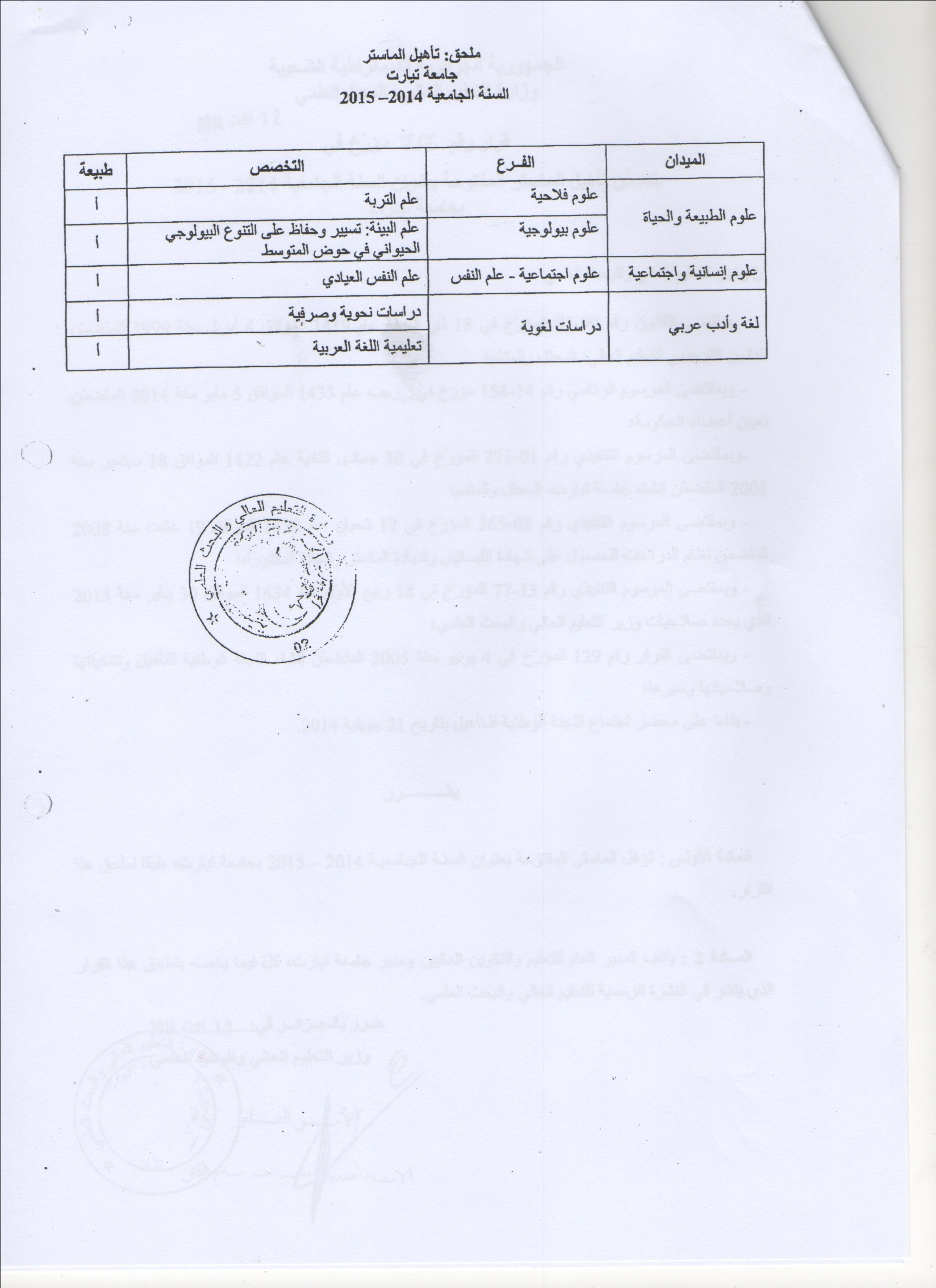 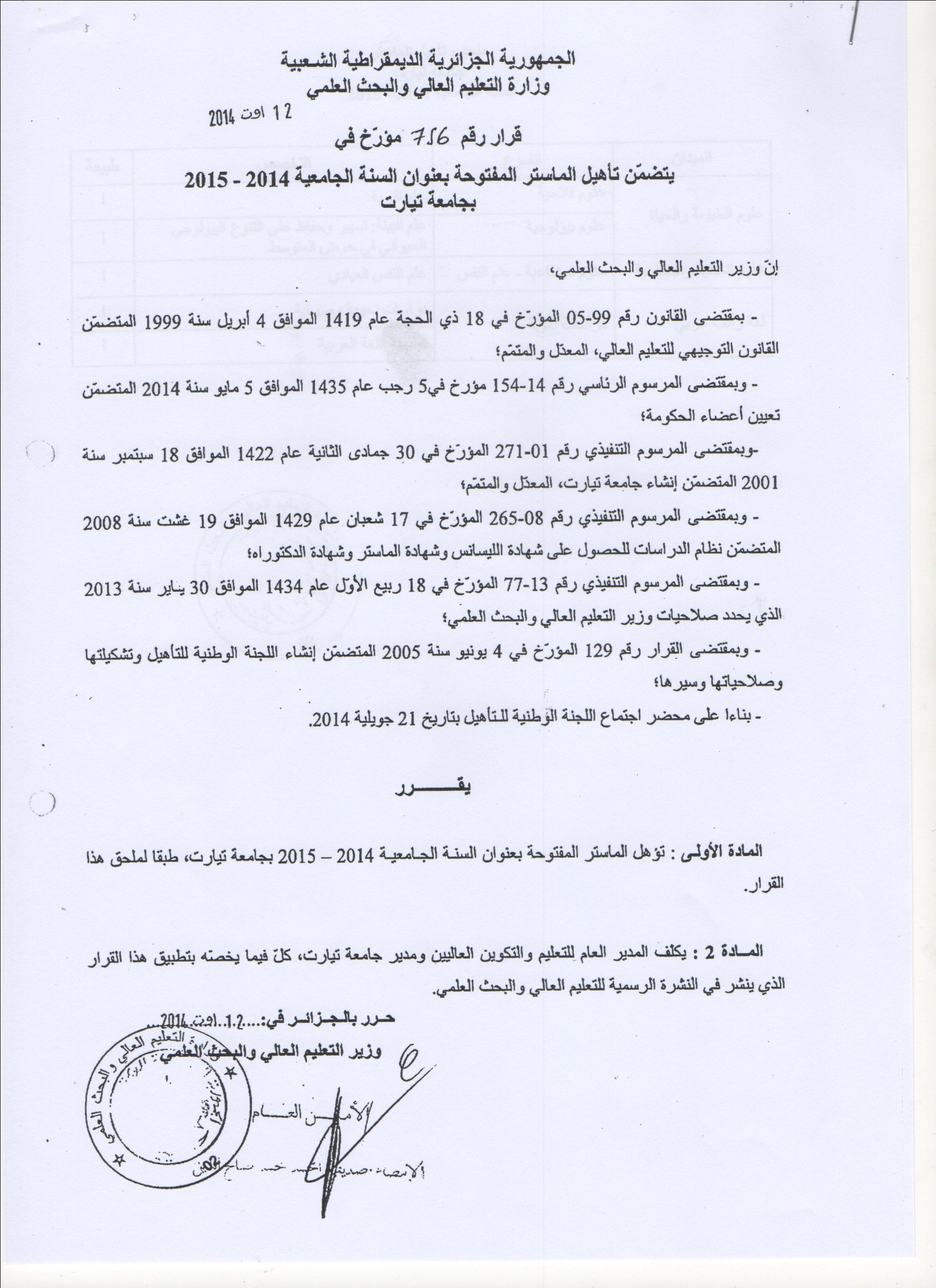 المؤسسةالكلية/ المعهدالقسمجامعة إبن خلدون –تيارت-العلوم الإنسانية والإجتماعيةالعلوم الإجتماعيةEtablissementFaculté / InstitutDépartementUniversité Ibn Khaldoun -Tiaret-Sciences humaines et socialesSciences socialesالاسم واللقبالشهادة التدرج + التخصص الشهادة ما بعد التدرج + التخصصالرتبةطبيعة التدخل*التوقيعالاسم واللقبالشهادة التدرج + التخصص الشهادة ما بعد التدرج + التخصصالرتبةطبيعة التدخل*التوقيعالاسم واللقبالشهادة التدرج + التخصص الشهادة ما بعد التدرج + التخصصالرتبةطبيعة التدخل*التوقيعالملاحظات العدداسم التجهيز الرقممكان التربصعدد الطلبةمدة التربصمكان التربص عدد الطلبةمدة التربصمركز التوجيه المدرسي و المهني 2045 يومامعهد التكوين المهني2045 يومامراكز التكوين المهني و التمهين2045 يوماثانويات الولاية6045 يومااكماليات الولاية 6045 يوماوحدة التعليمالحجم الساعي السداسي الحجم الساعي الأسبوعيالحجم الساعي الأسبوعيالحجم الساعي الأسبوعيالحجم الساعي الأسبوعيالمعاملالأرصدةنوع التقييمنوع التقييموحدة التعليم14-16 أسبوع محاضرةأعمال موجهةأعمال تطبيقيةأعمال أخرىالمعاملالأرصدةمتواصلإمتحان    وحدات التعليم الأساسية18006 س0613.300920المادة 1: الاطر النظرية المفسرة للاضطرابات النفسية 451.301.303.000205متواصلامتحانالمادة 2: علم النفس المرضي للطفل و المراهق451.301.303.000205متواصلامتحانالمادة 3: علم النفس المرضي للراشد والمسن451.301.303.000205متواصلامتحانالمادة 4: العلاجات النفسية 1 451.301.303.000205متواصلامتحانوحدات التعليم المنهجية90 3.003.0004.300407المادة 1: الاختبارات و المقايس النفسية 1451.301.303.000204متواصلامتحانالمادة 2: احصاء و تحليل المعطيات451.301.303.0002 03متواصلامتحانوحدات التعليم الاستكشافية453.003.000202المادة 1: سيكولوجية الاشخاص في وضعية الاعاقة 22,301.301.300101امتحانالمادة 2 : علم النفس الايجابي 22,301.301.300101امتحانوحدة التعليم الأفقية22,301.300101المادة 1: اللغة الأجنبية22,301.301500101متواصلمجموع السداسي 1337.3012.0010.30315.001630وحدة التعليمالحجم الساعي السداسي الحجم الساعي الأسبوعيالحجم الساعي الأسبوعيالحجم الساعي الأسبوعيالحجم الساعي الأسبوعيالمعاملالأرصدةنوع التقييمنوع التقييموحدة التعليم14-16 أسبوع محاضرةأعمال موجهةأعمال تطبيقيةأعمال أخرىالمعاملالأرصدةمتواصلإمتحان    وحدات التعليم الأساسية18006 س0613.300920المادة 1: علم النفس الصدمة451.301.303.000205متواصلامتحانالمادة 2: الاضطرابات السيكوسوماتية 451.301.303.000205متواصلامتحانالمادة 3: علم النفس الاجرام 451.301.303.000205متواصلامتحانالمادة 4: العلاجات النفسية 2451.301.303.000205متواصلامتحانوحدات التعليم المنهجية90 3.003.0004.300407المادة 1: دراسة الحالة451.301.303.000204متواصلامتحانالمادة 2: الاختبارات و المقايس النفسية 2 451.301.303.0002 03متواصلامتحانوحدات التعليم الاستكشافية453.003.000202المادة 1: الاتصال  (اجباري)22,301.301.300101امتحانمادة اختيارية22,301.301.300101المادة 2 : دينامكية الجماعات و المؤسسات22,301.301.300101امتحانالمادة 3: أخلاقيات المهنة22,301.301.300101امتحانوحدة التعليم الأفقية22,301.300101المادة 1: اللغة الأجنبية22,301.301500101متواصلمجموع السداسي 1337.3012.0010.30315.001630وحدة التعليمالحجم الساعي السداسي الحجم الساعي الأسبوعيالحجم الساعي الأسبوعيالحجم الساعي الأسبوعيالحجم الساعي الأسبوعيالمعاملالأرصدةنوع التقييمنوع التقييموحدة التعليم14-16 أسبوع محاضرةأعمال موجهةأعمال تطبيقيةأعمال أخرىالمعاملالأرصدةمتواصلإمتحان    وحدات التعليم الأساسية18006 س0613.300920المادة 1: الاسرة والاضطرابات النفسية 451.301.303.000205متواصلامتحانالمادة 2: علم النفس المرضي الاجتماعي 451.301.303.000205متواصلامتحانالمادة 3: الانتروبولوجيا  : مقاربة بين ثقافية للاضطرابات النفسية451.301.303.000205متواصلامتحانالمادة 4: العلاجات النفسية 3451.301.303.000205متواصلامتحانوحدات التعليم المنهجية90 3.003.0004.300407المادة 1: الفحص العيادي451.301.303.000204متواصلامتحانالمادة 2: منهجية البحث في علم النقس العيادي 451.301.303.0002 03متواصلامتحانوحدات التعليم الاستكشافية453.003.000202المادة 1: المقاولاتية )اجبارية)22,301.301.300101امتحانمادة اختيارية22,301.301.300101المادة 2 : الفن و العلاج النفسي22,301.301.300101امتحانالمادة3: علم النفس الصحة22,301.301.300101امتحانوحدة التعليم الأفقية22,301.300101المادة 1: اللغة الأجنبية22,301.301500101متواصلمجموع السداسي 1337.3012.0010.30315.001630الحجم الساعي الأسبوعيالمعاملالأرصدةالعمل الشخصي (مذكرة الماستر)181218ملتقيات 03206التربص في الوسط المؤسساتي03206مجموع السداسي 43601630المجموعالأفقيةالاستكشافيةالمنهجيةالأساسيةح س                و ت517.3000135112.30270محاضرة4951350090270أعمال موجهة0000000000أعمال تطبيقية300000000300عمل شخصي60013500195270عمل آخر(محدد)1912.30270135397.301110المجموع120662484الأرصدة100%5%5%20%70%% الأرصدة لكل وحدة تعليم